Муниципальное  бюджетное  общеобразовательное учреждениеСредняя общеобразовательная школа №14» имени А.М.МамоноваСодержаниеПояснительная записка                                                                                                                  3	Паспорт Программы развития школы                                                                                       4                                           Информация об учреждении                                                                                                      8   	Информационная справка о деятельности организации                                                       9	Характеристика проблем	                                      10	PEST-анализ                                                                                                                            21	Анализ внутренней среды школы                                                                                         22	SWOT-анализ потенциала развития школы                                                                               28Концепция развития                                                                                                               29	Основные принципы реализации программы                                                                     31	       Модель школы – 2027	                                                                                                            33Модель педагога школы – 2027                                                                                            33	Модель выпускника – 2027                                                                                                  34	Миссия школы                                                                                                                       34	Основные направления реализации Программы развития                                                 35	6.1 Цели и задачи развития	                                                                                      35	Основные направления Программы развития                                                                    36	Целевой проект (подпрограммы) «Знание: качество и объективность»Целевой проект (подпрограммы) «Воспитание»Целевой проект (подпрограммы) «Творчество»Целевой проект (подпрограммы) «Профориентация»Целевой проект (подпрограммы) «Здоровье»Целевой проект (подпрограммы) «Учитель. Школьные команды»Целевой проект (подпрограммы) «Школьный климат»Целевой проект (подпрограммы) «Образовательная среда, создание условий	Мероприятия по реализации Программы развития.                                                            42Целевой проект (подпрограммы) «Знание: качество и объективность»Целевой проект (подпрограммы) «Воспитание»Целевой проект (подпрограммы) «Творчество»Целевой проект (подпрограммы) «Профориентация»Целевой проект (подпрограммы) «Здоровье»Целевой проект (подпрограммы) «Учитель. Школьные команды»Целевой проект (подпрограммы) «Школьный климат»  Целевой проект (подпрограммы) «Образовательная среда, создание условийМеханизм управления реализацией Программы развития                                                  61	Оценка эффективности реализации Программы развития. Точка роста                            62	Показатели эффективности реализации Программы развития                                          64	Возможные	риски	при	реализации	Программы	развития	и	их	Минимизация                                                                                                                                67Ресурсное обеспечение реализации Программы                                                                68	Финансовый план реализации Программы                                                                          69Пояснительная запискаПрограмма развития муниципального бюджетного общеобразовательного учреждения «Средняя общеобразовательная школа №14» имени А.М.Мамонова г. Старый Оскол (далее – школа) на 2023 - 2027 годы (далее - Программа) разработана в соответствии с целями реализации государственной образовательной политики Российской Федерации в области образования и является управленческим документом, определяющим перспективы и пути развития   учреждения на среднесрочную перспективу. Программа описывает условия модернизации содержания образования, выполнения федеральных государственных образовательных стандартов, современных образовательных технологий, обеспечивающих доступность качественного образования и успешную социализацию обучающихся; условия, направленные на повышение воспитательного потенциала школы; условия обновления педагогических кадров и непрерывного совершенствования их профессионального мастерства; введение инновационных механизмов управления качеством образованияРазвитие Школы представляет собой совокупность качественных изменений в рамках основных направлений её деятельности, вследствие которых организация приобретает способность достигать новых результатов, необходимых для реализации целей  развития общего образования более высокого порядка.Программу развития Школы можно определить как модель желаемого инновационного процесса, определяющую:а) исходное состояние школы (где мы сейчас находимся?); б) образ желаемого будущего (куда мы хотим идти?);в) состав и структуру действий по переходу от настоящего к будущему (что мы будем делать, чтобы оказаться там, где хотим?).Программа как один из видов планирования   выполняет  следующие функции:определения направлений действий ее участников и их целевые ориентиры, т.е. быть средством обеспечения целенаправленности совместной работы исполнителей;установления связи между отдельными исполнителями и их группами, т.е. быть средством координации действий и интеграции усилий исполнителей;контроля за видами работ и условий их выполнения;предвидения возможных препятствий по достижению поставленных целей.Реализация Программы развития образовательной организации, в отличие от совокупности локальных изменений, обеспечивает эффективное ее развитие, поскольку позволяет концентрировать ресурсы на приоритетных направлениях деятельности. Экономия ресурсов происходит за счет их рационального распределения.Программа развития служит реализации стратегических целей, предполагает, что развитие Школы будет носить не локальный или модульный, а системный характер, причем во внедрении новшеств будет задействовано большинство участников образовательных отношений, а также социальных партнеров.Паспорт программы развитияМБОУ «Средняя общеобразовательная школа №14» имени А.М.Мамонова2. Информация об учреждении  Муниципальное	бюджетное	общеобразовательное	учреждение «Средняя общеобразовательная школа№14»  имени А.М.Мамонова    открыто в 1977 году. В течение всего периода своего существования школа находилась в непрерывном режиме развития.Полное официальное наименование Учреждения: муниципальное бюджетное общеобразовательное учреждение «Средняя общеобразовательная школа №14» имени А.М.Мамонова.Сокращенное наименование: МБОУ «Средняя общеобразовательная школа №14» имени А.М.Мамонова.Организационно-правовая форма учреждения — муниципальное бюджетное учреждение.Государственный статус учреждения: тип – общеобразовательное учреждение, вид – средняя общеобразовательная школа.  Учредитель: администрация Старооскольского городского округа Белгородской области, от имени которой выступает глава администрации Старооскольского городского округа.Лицензия: серия 31ЛО1 № 0000714, 08 октября 2014 года, выдана Департаментом образования Белгородской области.Свидетельство о государственной аккредитации (свидетельство серия 31А01 № 0000424 от 19 января 2015 года, регистрационный номер 3854)Адрес общеобразовательного учреждения: 309510, Белгородская область, город Старый Оскол, микрорайон Приборостроитель,   дом 16, телефон 8(4725)25-56-29Адрес электронной почты: sh-14@so.belregion.ru Сайт учреждения:   http://shkola14staryjoskol-r31.gosweb.gosuslugi.ru  3.Информационная справка о деятельности организацииМуниципальное бюджетное общеобразовательное учреждение «Средняя общеобразовательная школа №14» имени А.М.Мамонова   открыто в 1977 году.  В  2004 году решением территориального Совета депутатов города Старый Оскол и Старооскольского района  школе было присвоено имя Почетного гражданина города Старый Оскол -  Анатолия Михайловича Мамонова. МБОУ «СОШ №14» имени А.М.Мамонова - образовательная организация, реализующая программы начального общего, основного общего и среднего общего образования, имеющая необходимые материально-технические, кадровые, научно-методические условия для осуществления деятельности. В школе создана современная информационно насыщенная образовательная среда с широким применением новых, в том числе информационно-коммуникационных технологий, обеспечивающих качественные изменения в организации и содержании педагогической деятельности, а также в характере результатов обучения на всех уровнях образования.Основной задачей образовательной организации является обеспечение государственных гарантий реализации прав граждан на получение общедоступного бесплатного общего образования, сохранение образовательного пространства и преемственность образовательных программ в качестве одного из основных условий повышения качества и эффективности образования.  Инновационный потенциал образовательной организации получал признание на различных уровнях:2019 год – муниципальный проект «Создание модели профилактики компьютерной игромании у учащихся образовательных учреждений Старооскольского городского округа»2020 год – муниципальный проект «Организация уроков физической культуры учащихся общеобразовательных учреждений Старооскольского городского округа на базе муниципального автономного учреждения «Спортивная школа олимпийского резерва «Золотые перчатки».2021 год – призер муниципального конкурса по организации здорового питания.        На  протяжении многих лет школа является базовой площадкой для практики студентов педагогического института НИУ «Бел ГУ», с 2013  года - сотрудничество  со Старооскольским  педагогическим колледжем в рамках проекта по дуальному образованию, с сентября 2022 года школа сотрудничает с «Оскольским политехническим колледжем» СТИ НИТУ МИСИС  по обучению учащихся 9 классов профессии «Станочник широкого профиля». Исходя из образовательных запросов учащихся и их родителей (законных представителей) к организации образования повышенного уровня в школе на уровне среднего общего образования организованы классы социально-экономического, социально-гуманитарного, курсы довузовской подготовки по математике, русскому языку, работают объединения дополнительного образования.Таким образом, школа занимает достойное место в инновационной инфраструктуре муниципальной системы    образования.Учитывая региональные приоритеты, с целью выравнивания стартовых возможностей при поступлении детей в школу в образовательной организации организована предшкольная подготовка как платная дополнительная образовательная услуга (с января по май).   С сентября 2010 года МБОУ «СОШ №14» имени А.М. Мамонова  входит в состав социокультурного образовательного комплекса муниципальной образовательной сети,  является партнером  МДОУ   № 19 «Родничок»,  МДОУ   №19 «Ладушки»,  МДОУ   №46 «Вишенка.Созданы условия для удовлетворения индивидуальных потребностей обучающихся в получении дополнительного образования, которое предлагается по шести направленностям: технической, естественнонаучной, физкультурно-спортивной, художественной, туристско-краеведческой, социально-гуманитарной.В ОО функционирует психолого-логопедическое сопровождение обучающихся, имеющих рекомендации получения образования по адаптированным основным образовательным программам (АООП). Работает система психолого-педагогического и социально педагогического сопровождения обучающихся, нуждающихся в социальной помощи. Реализуется инклюзивное обучение для детей с особыми образовательными потребностями и с ограниченными возможностями здоровья. (ОВЗ).Основные приоритеты сферы воспитания и дополнительного образования - духовно- нравственное воспитание, формирование здорового образа жизни, техническое творчество, экологическое воспитание. Многообразие направлений и объединений дополнительного образования позволяет учитывать личностные запросы и обеспечивает индивидуальную траекторию развития каждого обучающегося. Воспитательная деятельность охватывает весь образовательный процесс, интегрируя учебные занятия, внеурочную деятельность, дополнительное образование, влияние социальной, предметно- эстетической среды. В школе реализуются программы:патриотического воспитания;духовно-нравственного развития, воспитания и социализации;профессиональной ориентации обучающихся;здоровьесберегающей деятельности;формирование экологической культуры обучающихся здорового и безопасного образа жизни;развитие ученического самоуправления.  Формы реализации программ разнообразны: фестивали, конкурсы, марафоны, праздники, ярмарки профессий, экскурсии, акции, классные часы и т.д.   В целях ранней профессиональной социализации обучающихся, удовлетворению потребности в профессиональном обучении лиц с ограниченными возможностями здоровья, расширения интереса к трудовому и профессиональному обучению в условиях структурных изменения на рынке труда, определяющих постоянную потребность экономики страны в профессиональной мобильности молодежи, школа участвует в муниципальной выставке-ярмарке «Парад профессий».   Для повышения качества образования используются возможности социальных партнеров. Социальное партнёрство сегодня – неотъемлемая часть работы нашей образовательной ганизации. Современное социальное партнёрство помогает решать образовательные и воспитательные задачи и поэтому выстраивается в соответствии с целями и задачами Программы развития школы. Сотрудничество с СТИ НИТУ МИСИС и СОФ НИУ  «БЕЛГУ» даёт обучающимся возможность участия в акциях и мероприятиях города и школы. Социальное партнерство проявляет себя в образовательной организации в совместной реализации образовательных проектов и социальных инициатив, в обмене опытом, в совершенствовании образовательной среды. Такая деятельность расширяет круг общения всех участников образовательного процесса, позволяет обучающимся получить социальный опыт и способствует формированию их мировоззрения.Мониторинг качества образования  осуществляется по следующим направлениям, которые включают перечисленные объекты.Объекты мониторинга качества образованияХарактеристика участников образовательных отношений2021-2022 учебном году в школе обучалось в 38  классах – комплектах -868 учеников (рисунок 1):Количество обучающихся в течение последних лет стабильно растёт, что объясняется повышенной востребованностью образовательной деятельности школы, высоким профессионализмом педагогического коллектива, успешно функционирующей системой воспитательной работы, активно использующей ресурсы социального партнерства и высокой популярностью среди родительской общественности, активным участием жителей  микрорайона в жизни школы.Удовлетворенность участников образовательных отношений результатами созданных условий – один из показателей качества образования, один из критериев деятельности образовательной организации. Таким образом, условия получения образования, созданные в МБОУ «СОШ№14» имени А.М.Мамонова, способствуют созданию благоприятного психологического климата и формированию комфортной и безопасной образовательной среды.Социальный состав учащихся различен:Практика показывает, что знание особенностей семей учащихся, их социального положения помогает снять целый ряд негативных моментов в сотрудничестве педагогов с родителями, более полно учесть образовательно-воспитательный потенциал семьи, найти разнообразные формы взаимодействия педагогов с семьями обучающихся, на зависящие от их статуса и материального положения.Анализ таких данных дает возможность сформировать план воспитательных мероприятий, направленных, прежде всего, на становление личности ребенка.Характеристика кадрового составаНа качество образования, бесспорно, влияют компетентность и профессионализм педагогов. В школе сложился работоспособный высокопрофессиональный коллектив педагогов, который постоянно находится в творческом поиске, совершенствует своё методическое и профессиональное мастерство. Образовательное учреждение  полностью укомплектовано кадрами, среди которых:Отличник народного просвещения – 1 человек;Почётный работник общего образования – 9 человек; Почетная Грамота МО РФ – 3 человека;Грамота совета депутатов – 12 человек.Важнейший показатель любого образовательного учреждения – квалификационный уровень педагогических кадров. 87% учителей имеют высшую и первую квалификационные категории.           Кадровая ситуация в МБОУ «СОШ №14» имени А.М.Мамонова   характеризуется как стабильная.             Педагогический коллектив находится в постоянном поиске новых методов обучения и воспитания, в процессе самосовершенствовании. В образовательном учреждении созданы условия для повышения квалификации и профессиональной компетенции педагогов. На базе МБУ ДПО  «Старооскольский   институт развития образования» в течение учебного года прошел 41 педагогический работник. Удельный вес численности педагогических работников, прошедших курсы повышения квалификации за последние 3 года составил 100%. Это свидетельствует  о благоприятном климате в коллективе, о целенаправленном желании педагогов повысить свой профессиональный уровень. Педагогический коллектив школы в основном составе стабильный. Образование и квалификация педагогических работников соответствуют профилю работы и занимаемой должности.Материально- техническое оснащение образовательного процесса обеспечивает возможность:реализации индивидуальных образовательных планов обучающихся, осуществление их самостоятельной образовательной деятельности;физического развития, участия в спортивно-физкультурных мероприятиях;проведения досуговой деятельности и общения учащихся;организации горячего питания, медицинского обслуживания и отдыха обучающихся.      Материально-техническое обеспечение образовательной организации позволяет реализовывать в полной мере образовательные программы всех уровней образования в полном объеме в соответствии с ФГОС общего образования.        МБОУ «СОШ №14» имени А.М.Мамонова располагает необходимой материально-технической базой для организации образовательного процесса, тем не менее требуется её усовершенствование. Образовательная деятельность  осуществляется   в одну смену. Школа имеет 4 административных кабинета, библиотеку, столовую на 150 посадочных мест, спортивный зал, спортивный зал с реабилитационным оборудованием, тир, зал ритмики, актовый зал. Для организации учебно-воспитательного процесса имеется 2 кабинета информатики, оборудованные компьютерами, 40 учебных оборудованных  кабинетов, 1 музей, 3 лаборантских, 2 мастерские.        Все помещения МБОУ «СОШ №14» имени А.М.Мамонова» оснащены пожарной сигнализацией. В каждом кабинете имеются стенды, плакаты.       Инфраструктура школы позволяет полноценно реализовать комплекс мер по охране и укреплению здоровья школьников.  Гигиенические требования к инфраструктуре школы соблюдаются.Организация образовательного процесса в образовательной организации осуществляется в условиях классно-кабинетной системы в соответствии с основными нормами техники безопасности и санитарно- гигиеническими правилами.Условия для занятий физкультурой и спортомШкола обеспечена не всеми видами инфраструктуры – нет плавательного бассейна. Поступление нового спортивного оборудования недостаточно, поэтому спортивный зал остаётся укомплектован не в полном объёме стандартным и нестандартным оборудованием для проведения занятий по всем разделам программы по физической культуре.       Вывод, проблемы, задачиСанитарно-гигиенический режим в школе удовлетворительный, своевременно осуществляется влажная уборка помещения, соблюдается режим проветривания, норма освещенности. Воздушно-тепловой режим и освещение соответствуют норме. Образовательная организация имеет разрешение органов Государственной противопожарной службы и Государственного санитарно-эпидемиологического надзора на проведение учебного процесса в используемых помещениях. Учебно-материальная база школы позволяет в целом организованно проводить учебно-воспитательную работу с учащимися.Проблемы. Недостаток лабораторного оборудования для кабинетов физики, химии и биологии, инструментов для учебных мастерских. Требуется дооснащение спортивного зала, а также укомплектование кабинета информатики современной техникой: графическими планшетами, 3D – принтерами, документ-камерами.  Задачи. Приобретение современного лабораторного и компьютерного оборудования за счет бюджетных средств учреждения.Организация и результаты воспитательной работы учреждении Воспитательная деятельность в образовательной организации планируется и осуществляется в соответствии с приоритетами государственной политики в сфере воспитания, установленными в Стратегии развития воспитания в Российской Федерации на период до 2025 года (Распоряжение Правительства Российской Федерации от 29.05.2015 № 996-р), концепцией развития дополнительного образования детей до 2030 года (Распоряжение Правительства Российской Федерации от 31.03.2022 г. № 678-р). Особенностью организуемого   воспитательного процесса является его построение на содержании деятельности Общероссийской общественно-государственной детско-юношеской организации «Российское движение школьников» (далее – Российское движение школьников, РДШ), созданной Указом Президента Российской Федерации от 29 октября 2015 года № 536. Приоритетной задачей Российской Федерации в сфере воспитания детей является развитие высоконравственной личности, разделяющей российские традиционные духовные ценности, обладающей актуальными знаниями и умениями, способной реализовать свой потенциал в условиях современного общества, готовой к мирному созиданию и защите Родины.Направления воспитания: духовно-нравственное, гражданско-патриотическое, эколого-краеведческое, физкультурно-оздоровительное, эстетическое.Цель воспитания – личностное развитие обучающихся, проявляющееся:в усвоении ими знаний основных норм, которые общество выработало на основе  этих ценностей (то есть, в усвоении ими социально значимых знаний);в развитии их позитивных отношений к этим общественным ценностям (то есть в развитии их социально значимых отношений);в приобретении ими соответствующего этим ценностям опыта поведения, опыта применения сформированных знаний и отношений на практике (то есть в приобретении ими опыта осуществления социально значимых дел).     Достижению поставленной цели воспитания школьников способствовало решение следующих основных задач:реализовывать воспитательные возможности общешкольных ключевых дел, поддерживать традиции их коллективного планирования, организации, проведения и анализа в школьном сообществе;реализовывать потенциал классного руководства в воспитании школьников, поддерживать активное участие классных сообществ в жизни школы;вовлекать школьников в кружки, секции, клубы, студии и иные объединения, работающие по школьным программам внеурочной деятельности и дополнительного образования, реализовывать их воспитательные возможности;использовать в воспитании детей возможности школьного урока, поддерживат ь использование на уроках интерактивных форм занятий с учащимися;инициировать и поддерживать ученическое самоуправление – как на уровне школы, так и на уровне классных сообществ;поддерживать деятельность функционирующих  детских общественных объединений и организаций;организовывать в школе волонтерскую деятельность и привлекать к ней школьников для освоения ими новых видов социально значимой деятельности;организовывать для школьников экскурсии, экспедиции, походы и реализовывать их воспитательный потенциал;организовывать профориентационную работу со школьниками;организовывать работу школьных бумажных и электронных медиа, реализовывать их воспитательный потенциал;организовывать работу с семьями школьников, их родителями или законными представителями, направленную на совместное решение проблем личностного развития обучающихся;развивать социальное партнерство образовательной организации и организаций, учреждений города Старый Оскол.  Воспитательную работу в школе ведут квалифицированные специалисты: заместители директора, социальный педагог, педагог-психолог, советник по воспитанию, педагоги-организаторы, 38 классных руководителей. Для организации воспитательного процесса имеется хорошая материальная база: спортивный зал, зал ритмики, актовый зал, зеркальный зал, столовая, библиотека, медицинский кабинет, логопедический кабинет, кабинет психологической поддержки, кабинет технологии, мастерские, 2 компьютерных класса, кабинет музыки, кабинет изобразительного искусства, стрелковый тир.   Внеурочная деятельность в МБОУ «СОШ №14» имени А.М.Мамонова   реализуется, в том числе, через организацию воспитательной работы классных руководителей, советника по воспитании, педагогов-организаторов, учителей-предметников, преподавателя организатора ОБЖ, педагога-психолога, социального педагога.Воспитательная работа в МБОУ «СОШ №14» имени А.М.Мамонова   строится в соответствии с Рабочей программой воспитания, в которую входятИнвариантные модули:«Классное руководство»«Школьный урок» Курсы внеурочной деятельности»«Профориентация»«Самоуправление»«Работа с одителями» Вариативные модули:«Ключевые общешкольные дела»«Детские общественные объединения»«Экскурсии, экспедиции, походы»«Школьные и социальные медиа»«Организация предметно-эстетической среды»Основные направления самоанализа воспитательной работы школыСамообследование осуществляется ежегодно силами коллектива школыОценка качества воспитания школьников – это внутренняя оценка, производимая самим педагогическим коллективом в своих профессиональных целях, и производится на основе неперсонифицированных диагностических методик.Основанием для оценки качества воспитания школьников являются результаты педагогических наблюдений и применения иных методик изучения личностного роста школьников.       На уровне основного общего образования чаще используются опросники, но их результаты обязательно сверяются с результатами педагогических наблюдений. В качестве возможного варианта используется опросник «Личностный рост» и «Анкета для самоанализа организуемой в школе совместной деятельности детей и взрослых». Особенностью опросника является то, что он предполагает не сравнение детей с неким универсальным стандартом воспитанности, а отслеживает динамику личностных изменений школьника (какими они были – какими стали).Самоанализ воспитательной работы осуществляется и по модулям воспитательной программыВ МБОУ «СОШ№14» имени А.М.Мамонова созданы объединения дополнительного образования, работа которых организована в рамках реализации дополнительных общеобразовательных общеразвивающих программам различной направленности (естественно-научной, физкультурно-спортивной, художественной, туристско-краеведческой, социально-гуманитарной).В образовательной организации более 30% детей охвачено юнармейской деятельностью в соответствии с уставом объдинения Юнармии. Созданы отряды «Орлята», «Соколы России» - организация мероприятий военно-патриотической направленности, обеспечение участия в них юнармейцев; начальная военная подготовка; занятия военно-прикладными видами спорта, в том числе подготовка команд к военно-спортивной игре «Зарница»; военно-тактические игры, организация деятельности объединений дополнительного образования спортивно-оздоровительной направленности;Каждый год увеличивалось количество детей, занимающихся по дополнительным общеобразовательным программам социально-педагогической, художественной и физкультурно-спортивной направленностей, сократилось количество детей, занимающихся по дополнительным общеобразовательным программам технической, туристско-краеведческой и естественнонаучной направленностей.4.ХАРАКТЕРИСТИКА ПРОБЛЕМ, НА РЕШЕНИЕ КОТОРЫХ НАПРАВЛЕНА ПРОГРАММА РАЗВИТИЯPEST – анализ.Анализ внутренней среды школыSWOT- оценка актуального состояния внутреннего потенциала и перспектив развития школыИтоги SWOT-анализаПотенциала развития МБОУ «СОШ №14» имени А.М.МамоноваПедагогический коллектив с высоким профессиональным уровнем и творческим потенциалом готов к апробации и внедрению в образовательную деятельность школы инновационных образовательных программ и технологий, актуальных для развития системы образования.Опыт работы с социальными партнерами в организации учебной и внеурочной деятельности обучающихся является весомым потенциалом в расширении условий для предоставления доступного качественного образования обучающимся  в соответствии с запросами личности.Сформированная система управления советов обучающихся, советов родителей, организованная работа органов государственно-общественного управления Школы, работа общественных организаций являются основой для расширения социальной открытости ОО для окружающего социума и создания системы эффективного управления Школой.В ОО созданы условия для внедрения обновленных Федеральных государственных образовательных стандартов общего образования.С использованием УМК знания обучающихся систематизируются, сокращается время поиска необходимой информации как для учителя, так и для ученика. С введением обновленного содержания образования у обучающихся развивается абстрактное мышление, повышается стремление к самосовершенствованию, происходит личностный рост, а также рост в развитии. Обучающиеся быстрее адаптируются в школе к  предъявляемым требованиям.Выстроена система работы с одаренными детьми. Проводятся  индивидуальные консультации, внутришкольные олимпиады, конференции. Существует сопровождение и подготовка обучающихся со стороны педагогов. Используются здоровьесберегающие технологии во время уроков (использование мультимедийных технологий, зарядка, физкультминутка, танцевальные перемены).Расписание, урочная и внеурочная деятельность, кабинеты, оборудование соответствуют СанПИНам.5.КОНЦЕПЦИЯ РАЗВИТИЯЦель: Получение качественного образования через совершенствование образовательной  среды Школы.Задачи:Совершенствовать образовательную деятельность, определяющую личностный рост каждого ученика, способного на основе полученного качественного образования эффективно реализовывать себя в различных сферах деятельности.Развивать кадровый потенциал.Реализовывать раннюю профориентацию, предпрофильную подготовку.Развивать внутреннюю систему оценки качества образования.Создавать информационное пространство, удовлетворяющее запросам ипотребностям социального заказа.Формировать здоровый образ жизни участников образовательных отношений. (ГТО)Совершенствовать трансформируемое пространства для учащихся с особыми образовательными потребностями.Создавать системы олимпиадного сопровождения высокомотивированных учащихся.Реализовывать программы гражданско-патриотического воспитания.Расширять блоки дополнительного образования.Развивать партнерские отношения с родителями (законными представителями) обучающихся, ССУЗами, ВУЗами, другими организациями и учреждениями.Транслировать опыт работы (официальный сайт школы, социальные сети, СМИ, конференции, семинары).Основные принципы реализации ПрограммыПринцип гуманизацииОриентация образовательного процесса на личность каждого субъекта, гарантирующая соблюдение прав и предоставление возможностей выбора индивидуального пути развития. Утверждение непреходящей ценности общекультурного человеческого достояния, внимание к историческим ценностям, их вкладу в развитие науки, культуры, литературы и искусства.Принцип сотрудничестваПостроение взаимоотношений на основе компетентности, авторитетности и поддержании достоинства в отношении учителей, повышающих уровень самооценки обучающихся, на взаимном уважении и доверии учителей, обучающихся и родителей (законных представителей).Принцип природосообразностиУчитель в своей деятельности руководствуется факторами естественного, природного развития. Организует образовательный процесс с учетом способностей, потребностей и интересов обучающихся.Принцип научностиОбновление содержания образования осуществляется при опоре на фундамент науки, т.е. идея научности должна пронизывать образовательный процесс на всех его уровнях.Принцип развивающего обученияПрименение методов творческой мыслительной деятельности и самообразования обучающихся; развитие умственных способностей; использование инновационных педагогических технологий, с помощью которых формируются навыки рационального умственного труда.Принцип индивидуализации обученияПредполагает всесторонний учёт уровня развития способностей каждого обучающегося, создание на этой основе индивидуальных учебных планов, программ стимулирования и коррекции развития обучающихся, повышение учебной мотивации и развитие познавательных интересов каждого обучающегося; создание Портфолио достижений обучающихся.Принцип дифференциацииПредполагает выявление и развитие у обучающихся склонностей и способностей к работе в различных направлениях изучаемых предметов и на различном уровне в зависимости от личных качеств, обучающихся; формирование классов с учётом индивидуальных особенностей обучающихся.Принцип целостностиПостроение деятельности школы на основе единства процессов развития, обучения и воспитания обучающихся, создание сбалансированного образовательного пространства с учетом педагогических технологий содержанию и задачам образования.Принцип системностиПредполагает преемственность знаний, т.е. «родственные» отношения повторения и учения на всех уровнях образования.Принцип вариантностиПредполагает предоставление обучающимся многообразия образовательных проектов для получения качественного образования.Ключевым принципом стратегии развития  школы является безусловная ценность каждого ученика. Именно интересы ученика обусловили курс на переход от школы, которая учит к школе, в которой учатся. Это создает современную, мотивирующую, технологически и идейно насыщенную образовательную среду, способную побудить ученика к саморазвитию, самообучению, самодвижению и самопродвижению по своему образовательному маршруту при участии опытного педагога-наставника. Именно такая система в состоянии помочь в формировании у выпускников результатов, адекватных времени, в котором им предстоит жить и работать.Сотрудничество и взаимоуважение, независимо от возраста и статуса. Ребятам дают свободу выбора, их учат не бояться ошибаться, принимать решения и нести за них ответственность. Мы уважаем мнение каждого члена нашего коллектива и считаем право на высказывание своей точки зрения неотъемлемым.Школа не ограничивает сотрудников, педагогов и обучающихся в формировании и выражении собственных взглядов и мнения. Мы включены в российское общество не как наблюдатели, а как активные участники его развития. Мы ценим и поддерживаем стремление к созидательной общественной и профессиональной деятельности в каждом из нас. Школа является помощником семьи в воспитании гражданина и достойного члена социума, предлагает разработанную программу воспитания для достижения этой цели.Изменение роли учителя как наставника обучающегося при подготовке к жизни и работе в новой технологической эпохе, как помощника семьи в воспитании у ребенка ответственного отношения к себе, своему будущему и своему городу, позволят создать среди педагогов профессиональную конкуренцию, вырастить новых лидеров, которые поведут педагогические коллективы своих школ в будущее для повышения качества образования.Развитие МБОУ «СОШ №14» имени А.М.МамоноваВывод: реализация Программы развития в значительной мере является педагогическим поиском, инновационной деятельностью коллектива школы, нацеленная на формирование моделей индивидуальных образовательных маршрутов обучающихся. Усилия коллектива необходимо направить на то, чтобы каждый учитель и обучающийся мог реализовать себя  как субъект собственной жизни, деятельности и общения.Таким образом, основное внимание будет сосредоточено на формировании целостного образовательного пространства, социальном проектировании, взаимодействии обучающегося с окружающим миром, самореализации субъектов образовательного пространства: содержание, структура, психолого-педагогическое сопровождение образовательного процесса.МОДЕЛЬ ШКОЛЫ - 2027        Настоящая Программа развития предполагает, что в результате ее реализации, образовательная система школы будет обладать следующими чертами:школа предоставляет обучающимся качественное образование, соответствующее требованиям федеральных государственных стандартов, что подтверждается через независимые формы аттестации;выпускники школы конкурентоспособны в системе высшего и среднего профессионального образования;в школе существует/действует воспитательная система культурно-нравственной ориентации, адекватная потребностям времени;деятельность школы не наносит ущерба здоровью обучающихся, в ней они чувствуют себя безопасно и защищены от негативных влияний внешней среды; в школе работает высоко профессиональный творческий педагогический коллектив, который применяет в своей практике современные технологии обучения;школа имеет эффективную систему управления, обеспечивающую не только ее успешное функционирование, но и развитие, используются механизмы государственно- общественного управления;школа имеет современную материально-техническую базу и пространственно- предметную среду, обладает необходимым количеством ресурсов для реализации ее планов;школа имеет широкие партнерские связи с культурными, спортивными и научными организациями; в школе создана внутришкольная система оценки качества образования.МОДЕЛЬ ПЕДАГОГА ШКОЛЫ - 2027            Учитывая все вышеизложенное в предыдущих разделах, наиболее целесообразным представляется следующая модель компетентного педагога:наличие высокого уровня общей, коммуникативной культуры, теоретических представлений и опыта организации сложной коммуникации, осуществляемой в режиме диалога;способность к критической оценке и интеграции личного и иного (отечественного, зарубежного, исторического, прогнозируемого) опыта педагогической деятельности;стремление к формированию и развитию личных креативных качеств, дающих возможность генерации уникальных педагогических идей и получения инновационных педагогических результатов;наличие рефлексивной культуры, сформированность потребности в саморефлексии в совместной рефлексии с другими субъектами педагогического процесса;наличие методологической культуры, умений и навыков концептуального мышления,моделирования педагогического процесса и прогнозирования результатов собственной деятельности;готовность к совместному со всеми иными субъектами педагогического процесса освоению социального опыта; принятие понятия профессиональной конкуренции как одной из движущих идей развития личности педагога;наличие культуры педагогического менеджмента в широком смысле, то есть стремление к самоопределению в ситуации ценностного выбора и к принятию ответственности за конечный результат педагогического процесса, что определяет профессиональную успешность в условиях конкуренции;осознание метода педагогической деятельности как одной из высших профессиональных ценностей педагога.МОДЕЛЬ ВЫПУСКНИКА - 2027Перспективная модель выпускника школы строится на основе национального образовательного идеала - высоконравственный, творческий, компетентный гражданин России, принимающий судьбу Отечества как свою личную, осознающий ответственность за настоящее и будущее своей страны, укорененный в духовных и культурных традициях российского народа. Модель ориентирована на его готовность к самореализации в современном мире.Учитывая основные ценности и цели школы, а также содержание ее социально педагогической миссии, наиболее целесообразным представляется выбор модели выпускника, соответствующей следующим ожиданиям основных субъектов образования:культурный кругозор и широту мышления, поскольку для того, чтобы принести реальную пользу для развития экономики, социального обустройства, науки, культуры образования и здравоохранения гражданин должен уметь мыслить глобальными категориями;выпускник должен владеть основами мировой культуры, воспринимать себя как носителя общечеловеческих ценностей, быть способным к творчеству в пространстве культуры к диалогу в деятельности и мышлении, а также проектировать и реализовать свои жизненные смыслы на основе общечеловеческих ценностей;патриотизм, выражающийся в том, что гражданин России должен быть готов в любой момент защищать свою Родину, обладать твердыми моральными и нравственными принципами, знать Конституцию РФ, общественно политические достижения государства, чтить государственную символику и национальные святыни народов, его населяющих, принимать активное участие в государственных праздниках;физическая развитость, только ведущий здоровый образ жизни граждан России может принести своей стране практическую пользу;умение жить в условиях рынка и информационных технологий, поскольку вхождение страны в рыночные условия и развитие информационных ресурсов требуют от гражданина определенной предприимчивости, смекалки и инициативности, знания компьютерной техники и иностранных языков, готовности к жизни в современном мире; ориентация в его проблемах, ценностях, нравственных нормах; ориентация в возможностях этой жизни для развития своих духовных запросов, в научном понимании мира;наличие коммуникативной культуры, владение навыками делового общения, выстраивание межличностных отношений, способствующих самореализации, достижении успеха в общественной и личной жизни;готовность выпускника к достижению высокого уровня образованности на основе осознанного выбора программ общего и профессионального образования;способность к выбору профессии, ориентации в политической жизни общества, выбору социально ценных форм досуговой деятельности, к самостоятельному решению семейно- бытовых проблем, защите своих прав и осознанию своих обязанностей на основе традиции национальной духовной культуры.МИССИЯ ШКОЛЫСоциально-педагогическая миссия школы состоит в создании образовательной среды, способной удовлетворить потребность субъектов образовательного процесса в доступном качественном образовании, соответствующем современным требованиям и способствующем развитию потенциала субъектов образовательного процесса.ОСНОВНЫЕ НАПРАВЛЕНИЯ РЕАЛИЗАЦИИ ПРОГРАММЫ РАЗВИТИЯ6.1.Цели и задачи развития МБОУ «СОШ№14» имени А.М.МамоноваЦелями развития   до 2027 года выступают:Эффективное выполнение муниципального задания в соответствии с требованиями законодательства и удовлетворение образовательных запросов субъектов образовательной деятельности и лиц, заинтересованных в образовании в соответствии с требованиями законодательства.Создание развивающей образовательной среды для достижения высокого качества доступного конкурентоспособного образования, обеспечивающего профессиональный и социальный успех каждого обучающегося в современном мире.Создание системы интерактивного взаимодействия социума и образовательного пространства как инструмента воспитания гармонично развитой и социально ответственной личности.Цифровизация рабочих и образовательных процессов в организации.Задачи реализации поставленных целей Программы:Повысить качество, доступность и конкурентоспособность образования посредством обновления содержания и технологий преподавания общеобразовательных программ за счет обновления материально-технической базы, вовлечения всех участников образовательного процесса в развитие системы образования; совершенствовать образовательное пространство школы посредством внедрения механизмов проектного управления и сетевого взаимодействия, в том числе с учетом кластерного подхода.Создать условия для воспитания успешной, гармонично развитой и социально ответственной личности путем обновления содержания и методов воспитания и здоровье сберегающей индивидуализации образования, поддержки одаренных детей и детей с ОВЗ, модернизации инфраструктуры отделения дополнительного образования детей для успешной самореализации и профессионального самоопределения.Модернизировать инфраструктуру школы путем создания современной и безопасной цифровой образовательной среды для обеспечения высокого качества и доступности образования в соответствии с информационно-образовательными потребностями обучающихся, способствующей     формированию ценности к саморазвитию и самообразованию.Создать условия для повышения компетентности родителей, обучающихся в вопросах образования и воспитания будущих граждан Российской Федерации.Создать условия для развития у педагогов профессиональных компетенций, обеспечивающих повышение качества образования.Обеспечивать эффективное, результативное функционирование и постоянный рост профессиональной компетентности педагогического коллектива учреждения в условиях реализации обновленных ФГОС.Создавать механизмы мотивации педагогов к повышению качества работы и непрерывному профессиональному развитию.Основные направления Программы развития школы     В 2022 году МБОУ «СОШ №14» имени А.М.Мамонова стала пилотной школой проекта Министерства просвещения Российской Федерации «Школа Минпросвещения России», что определило принципы развития образовательной организации:
-    обеспечение доступности качественного образования и равных возможностей для обучающихся,
- сохранение здоровья и обеспечение безопасности обучающихся, непрерывное совершенствование качества образования,
- развитие обучающихся (интеллект, талант, личность), социализация и выбор жизненного пути обучающихся (мировоззрение, традиции, профессия),
- поддержка учителей (постоянное профессиональное развитие на основе адресного методического сопровождения),
-  участие каждого в создании комфортного и безопасного школьного климата (детско-взрослая общность, положительные эмоции, доверие и уважение, школьные традиции),
- конструирование современной мотивирующей образовательной среды (амбициозные задачи для каждого ученика по принципу: обучение, опыт, демонстрация).       Проект «Школа Минпросвещения России» направлен на реализацию Указа Президента Российской Федерации от 21 июля 2020 г. № 474 «О национальных целях развития Российской Федерации на период до 2030 года», на достижение целей, целевых показателей и результатов национального проекта «Образование».       Реализация проекта затрагивает такие вопросы, как качество получаемых знаний, формирование инклюзивного пространства, решение широкого круга воспитательных задач, развитие дополнительного образования, реализация здоровьесберегающих технологий и психологическое сопровождение обучающихся.         В проекте «Школа Минпросвещения России» реализуются следующие приоритетные направления современной стратегии развития российского образования:- формирование единого образовательного пространства, обеспечивающего качественное доступное общее образование во всех регионах страны для каждого ребенка в соответствии с его потребностями и интересами независимо от социальных и экономических факторов (достаток семьи, особенности здоровья, укомплектованность образовательной организации и её материальная обеспеченность и др.);- укрепление единой воспитывающей среды, ориентированной на формирование патриотизма, российской гражданской идентичности, духовно-нравственной культуры на основе российских традиционных духовных и культурных ценностей;- обеспечение глобальной конкурентоспособности российского образования, вхождение Российской Федерации в число десяти ведущих стран мира по качеству общего образования.Школьный климат       В августе 2022 года МБОУ «Средняя общеобразовательная школа №14» имени А.М.Мамонова прошла самодиагностику на сайте Министерства Просвещения РФ по восьми направлениям:Знание: качество и объективность - 32 из 36 балловВоспитание  - 20 из 21 баллаТворчество  - 14 из 16 балловПрофориентация  - 8 из 18 балловЗдоровье  - 13 из 15 балловУчитель. Школьные команды  - 10 из 16 балловШкольный климат  - 9 из 9 балловОбразовательная среда, создание условий  - 7 из 19.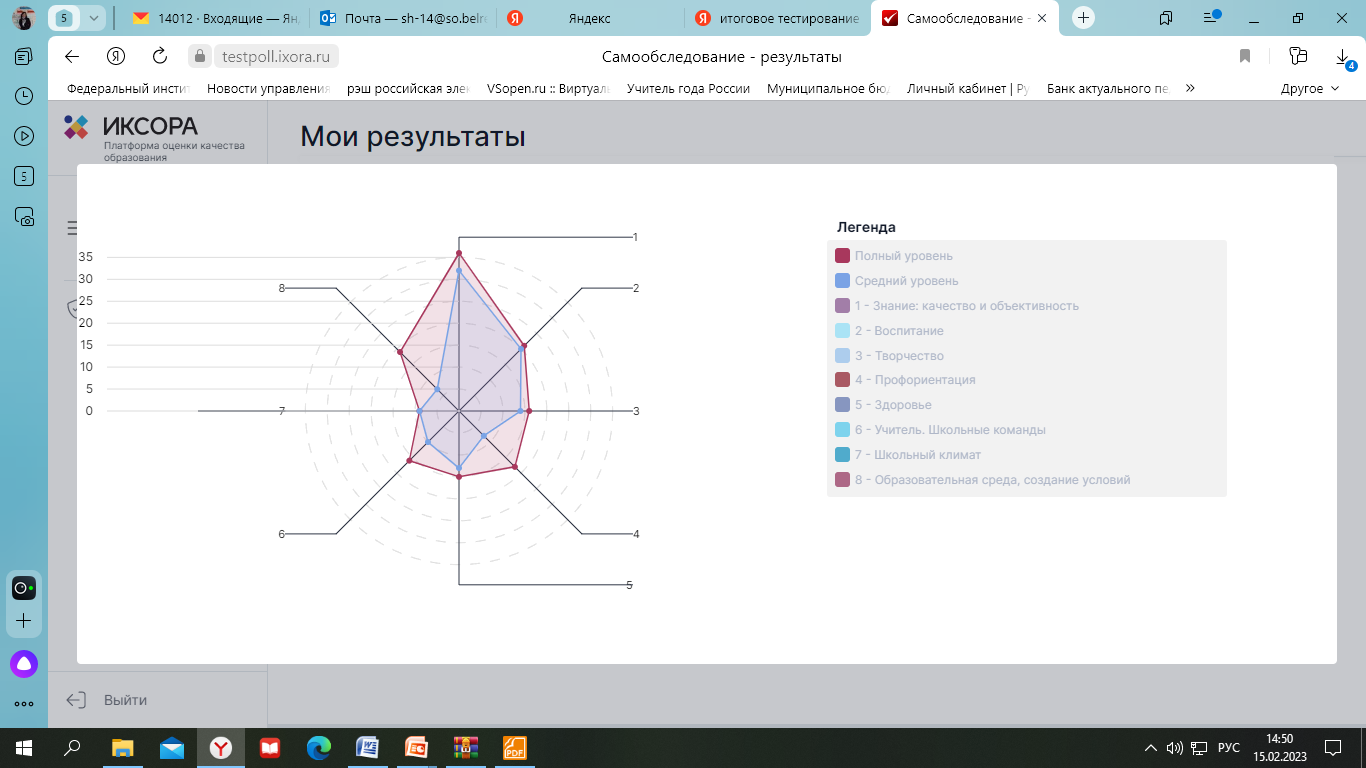  С учетом данных результатов самодиагностики разработаны целевые проекты (подпрограммы) с целью устранения проблемных зон и выхода школы на полный уровень.       Таким образом,  главная цель проекта «Школа Минпросвещения России»: создание единого образовательного пространства, охватывающее обучение и воспитание ребенка, доступность, развитие всех сторон жизни учащихся.  ЦЕЛЕВОЙ ПРОЕКТ (ПОДПРОГРАММА): «ЗНАНИЕ: КАЧЕСТВО И ОБЪЕКТИВНОСТЬ»Цель: Непрерывное совершенствование качества образования через обеспечение равных возможностей для всех обучающихя и конструирование мотивирующей образовательной средыЗадачи:Обеспечение        доступности         качественногообразования и равных возможностей для всех обучающихся.Совершенствование внутренней системы оценки качества образования.Обеспечение		непрерывной системы методического	сопровождения процесса  повышения качества образования.Обеспечение эффективной реализации       магистральных      направлений	единого      образовательного пространства.Совершенствование условий для развития инклюзивного образования.Развитие сетевой формы реализации образовательных программ.Обеспечение качественной реализации ФГОС через совершенствование материально- технических условий.Основные принципы реализации проекта:объективность проведения оценочных процедур; целенаправленность деятельности в соответствии с требованиями ФГОС; дифференцированный и индивидуальный подход к повышению качества образования;непрерывность, единство	урочной и	внеурочной деятельности;адресная поддержка;вариативность, мобильностьЦелевые индикаторы  проекта:Обеспечение реализации единых рабочих программ по учебным предметам на всех уровнях образования.Совершенствование	системы	внутришкольной оценки качества образования.Расширение	спектра	реализуемых	программ внеурочной деятельности.Увеличение количества	программ с углубленнымизучением отдельных предметов.Увеличение количества обучающихся, охваченных сетевой реализацией образовательных программ.Совершенствование	условий	для	развития инклюзивного образования.Совершенствование условий для функционирования мотивирующей образовательной средыЦЕЛЕВОЙ ПРОЕКТ (ПОДПРОГРАММА): «ВОСПИТАНИЕ»Цель:  Создание условий для самоопределения и социализации обучающихся натоснове социокультурных, духовно-нравственных ценностей и принятых в российском обществе правил и норм поведения в интересах человека, семьи, общества и госдарства, формирование у обучающихся чувства патриотизма, гражданственности, уважения к памяти защитников  Отечества и подвигам Героев Отечества, закону и правопорядку, человеку труда и старшему поколению, взаимного уважения бережного отношения к культурному наследию и традициям многонационального народа Российской Федерации, природе и окружающей среде.Задачи:Усвоение норм, духовно-нравственных ценностей, традиций, которые выработало российское общество;Формирование и развитие личностных отношений к этим нормам, ценностям, традициям (их освоение, принятие);Приобретение соответствующего этим нормам, ценностям, традициям социокультурного опыта поведения, общения, межличностных и социальных отношений, применения полученных знаний; Достижение личностных результатов освоения общеобразовательных программ в соответствии с ФГОС.Основные принципы реализации проекта: Принцип гуманистической направленности. Каждый  обучающийся имеет право на признание его как человеческой личности, уважение его достоинства, защиту его прав. Свободное развитие.Принцип ценностного единства и совместимости. Единство ценностей и смыслов воспитания, разделяемых всеми участниками образовательных отношений, содействие, сотворчество, сопереживание, взаимопонимание и взаимное уважение.Принцип культуросообразности. Воспитание основывается на  культуре и традициях России, включая культурные особенности региона.Принцип следования нравственному примеру. Пример, как метод воспитания позволяет расширить нравственный опыт обучающегося, пробудить внем нравственную рефлексию, продемонстрировать реальную возможность следовать идеалу жизни.Принцип безопасной жизнедеятельности. Защищенность важнейших интересов личности от внутренних и внешних угроз. Воспитание через призму безопасного поведения.Принцип совместной деятельности ребенка и взрослого. Совместная деятельность на основе приобщения к культурным ценностям и их освоение.Принцип инклюзивности. Организация образовательного процесса, при котором все обучающиеся, независимо от их физических, психических, интеллектуальных,  культурно-этнических языковых и иных особенностей, включены в общую системуЦелевые индикаторы  проекта:Увеличение  детей в возрасте от 7до 18 лет, охваченных дополнительным образованием.Увеличение  обучающихся, охваченных деятельностью проектов, направленных на обеспечение доступности дополнительных общеобразовательных программ естественнонаучной и технической направленности, соответствующих приоритетным направлениям технологического развития Российской Федерации.Увеличение количества школьников, принимающих участие  в работе художественно-театральных объединений.Увеличение количества обучающихся, вовлеченных в деятельность детских и молодежных объединений на базе школы.Увеличение количества школьников, занимающихся в школьном спортивном клубе. Увеличение количества родителей, вовлеченных в социально значимую деятельность.Увеличение количества родителей, удовлетворенных качеством и полнотой образования и воспитания своих детей.     ЦЕЛЕВОЙ ПРОЕКТ (ПОДПРОГРАММА): «ТВОРЧЕСТВО»Цель:  Создание условий для развития обучающихся (интеллект, талант, личность)Задачи:Обеспечение реализации программ по дополнительному образованию детей не менее, чем по шести направлениям.Привлечение обучающихся школы к  созидательной творческой  деятельности, как средству их самовыражения, реализации способностей, развития таланта.Обеспечение функционирования школы полного дня, включая организацию внеурочной  деятельности и дополнительного образования.Организация не менее трех объединений творческой направленности в рамках внеурочной деятельности и дополнительного образования (школьный театр, школьный музыкальный коллектив, школьный пресс-центр)Основные принципы реализации проекта:Целенаправленность деятельности в соответствии с образовательным запросом.Системность и последовательность осуществления деятельности по развитию творческих способностей обучающихся.Интеграция педагогической науки и правктики.Доступность и вариативность.Индивидуализированность (адресность).Дифференцированный и индивидуальный подход к развитию творческих способностей детей. Целевые индикаторы  проекта:Увеличение количества объединений внеурочной деятельности  и дополнительного бразования.Увеличение количества тематических смен в  летнем оздоровительном лагере:   спортивно-оздоровительной, военно-патриотической, творческой направленности.Увеличение количества обучающихся 5-11 классов , вовлеченных в мероприятия  по выявлению и сопровождению одаренных детей.Увеличение количества школьных мероприятий по выявлению выдающихся способностей и высокой мотивации у детей.      ЦЕЛЕВОЙ ПРОЕКТ (ПОДПРОГРАММА): «ПРОФОРИЕНТАЦИЯ» Цель:  создание условий для формирования у обучающихся психологической готовности к осознанному и ответственному выбору будущей профессии, соответствующей их способностям и интересам, востребованной на рынке труда.Задачи:Совершенствование уровня профессионального самоопределения обучающихся. Организация участия обучающихся в проекте «Билет в будущее». Формирование мотивации и интереса к трудовой деятельности. Создание системы сотрудничества ШКОЛА-СПО-ВУЗ.Основные принципы реализации проекта: Единство профессионального  и социально-личностного самоопределения.Непрерывность.Практикоориентированность.Информационная открытость и социальное партнерство.Субъективная активность.Позитивность. Целевые индикаторы  проекта: Увеличение  количества программ, направленных на расширение представлений о мире профессий, реализуемых в рамках внеурочной деятельности.Увеличение количества обучающихся, получивших профориентационные услуги при содействии специалистов ЦЗН.Увеличение количества обучающихся участников открытых онлайн-уроков, мероприятий на платформах «Проектория», «Билет в будущее».      ЦЕЛЕВОЙ ПРОЕКТ (ПОДПРОГРАММА): «ЗДОРОВЬЕ»Цель: Создание условий для сохранения и укрепления физического и эмоционального здоровья обучающихся, организации отдыха детей. Задачи:Совершенствование здоровьесозидающей среды, способствующей формированию культуры здорового образа жизни всех участников  образовательных отношений. Формирование культуры досуга и отдыха субъектов образовательных отношений.Создание условий для формирования у детей и подростков основ культуры питания.Повышение мотивации у  обучающихся к ведению здорового образа жизни.Организация единой системы мониторинга здоровья детей.Основные принципы реализации проекта: Индивидуального и дифференцированного подхода, учет личностных, возрастных особенностей детей, уровня их психического и физического развития.Непрерывности.Преемственности и доступности.Вариативности. Целевые индикаторы  проекта: Увеличение  количества обучающихся, участвующих в мероприятиях ГТО. Увеличение  количества обучающихся, занимающихся в спортивных секциях и школьном спортивном клубе.Увеличение  количества обучающихся, использующих культуру здорового питания.ЦЕЛЕВОЙ ПРОЕКТ (ПОДПРОГРАММА): «УЧИТЕЛЬ. ШКОЛЬНЫЕ КОМАНДЫ»Цель: поддержка учительства, постоянное профессиональное развитие, в том числе на основе адресного методического сопровожденияЗадачи:Формирование «внутренней» мотивации педагогов к профессиональному саморазвитию, освоение педагогами школы инновационных способов и методов обучения и воспитания обучающихся.Обеспечение образовательной организации на 100% высококвалифицированными педагогическими кадрами.Создание правовых, организационных условий для развития профессиональной культуры работников образования.Развитие внутришкольной системы непрерывного повышения профессионального мастерства педагогических работников.Оптимизация штатного расписания с учетом решения задач по обеспечению повышения качества образовательного процесса, социального заказа образовательного учреждения, внедрение разработанных единых подходов к формированию штатного расписания.Повышение квалификации управленческой команды школы и приведение штатного расписания в соответствие с потребностями образовательной системы школы.Создание на базе образовательной организации профессиональных сообществ, нацеленных на осуществление методической поддержки педагогов на уровнях школы, района, области.Эффективная реализация механизмов наставничества на основе утвержденной министерством образования Белгородской области региональной модели института наставничества педагогических работников.Стимулирование участия педагогических работников в профессиональных конкурсах и иных мероприятиях по обмену передовым педагогическим опытом.Основные принципы реализации проекта: Системность и последовательность осуществления преемственности и непрерывности образования педагогических работников.Интеграция педагогической науки и практики. Вариативность.Доступность.Непрерывность, единство общей и профессиональной культуры.Целевые индикаторы  проекта:Высокий показатель укомплектованности образовательной организации педагогическими кадрами.Низкий показатель текучести кадров.Увеличение количества трудоустроившихся молодых специалистов и продолжающих работу в образовательной организации в течение трех лет.Повышение образовательного уровня педагогических и руководящих кадров.Повышение квалификационного уровня педагогических и руководящих кадров.Увеличение числа педагогических работников, вовлеченных в инновационный процесс, экспериментальную, исследовательскую и диагностическую деятельность.Увеличение числа педагогических работников, в отношении которых реализуется адресное методическое сопровождение.Увеличение числа педагогических работников, принимающих участие в реализации программы «Наставничество».Увеличение числа педагогических работников, принимающих участие в конкурсном движенииЦЕЛЕВОЙ ПРОЕКТ (ПОДПРОГРАММА): «ШКОЛЬНЫЙ КЛИМАТ»Цель:  Создание и совершенствование комфортного и безопасного школьного климатаЗадачи:Реализация локальных нормативных актов по организации	психолого-педагогического сопровождения всех участников образовательных отношений.Создание условий для развития деятельности психологической службы Разработка и реализация антибуллинговой      программы. Обеспечение  социально-психологической  поддержки подростков, выявленной «группы риска» по результатам социально-психологического  тестирования, направленной  на  решение  проблем  вовлечения обучающихся  в  зависимое  поведение,  связанное  с дефицитом  ресурсов  психологической  устойчивости личности.Разработка  и  реализация  антибуллинговой программы.Обеспечение эмоционального благополучия детей и взрослыхОсновные принципы реализации проекта:Участие	каждого	в	создании	комфортного	и безопасного школьного климата;Укрепление связей между семьей и школой;Системность и последовательность осуществления взаимопомощи, где учителя поддерживают академическое, социальное и эмоциональное развитие  обучающихся;Целевые индикаторы  проекта:Увеличение доли педагогических работников, принимающих участие в реализации антибуллинговой программы.Увеличение доли обучающихся,	удовлетворенных комфортностью и безопасностью школьного климата.Увеличение доли педагогов, удовлетворенных комфортностью и безопасностью школьного климата.   ЦЕЛЕВОЙ ПРОЕКТ (ПОДПРОГРАММА): «ОБРАЗОВАТЕЛЬНАЯ СРЕДА. СОЗДАНИЕ УСЛОВИЙ»Цель:  Формирование новой бесконфликтной образовательной среды, основанной на современных цифровых технологиях, здоровьесберегающей и творческой деятельности. Формирование новой бесконфликтной образовательной среды, основанной на современных цифровых технологиях, здоровьесберегающей и творческой деятельности.Задачи:Трансформация внутреннего пространства школы.Создание комфортной цифровой образовательной среды.Создание коворкинг-пространства, школьного театра.Создание условий для работы на базе ИКОП («Сферум») профессиональных сообществ педагогов и обучения на цифровых платформах обучающихся.Основные принципы реализации проекта:Непрерывность.Практикоориентированность.Информационная открытость и социальное партнерство.Целевые индикаторы  проекта:Создание современной и безопасной цифровой образовательной среды, обеспечивающей	формирование	ценности	к	саморазвитию	и самообразованию обучающихся.Создать систему получения репрезентативных данных, в том числе обратной связи от родителей обучающихся, актуальной для прогнозирования развития школьной системы образования.Обновить образовательные программы по предметной области «Основы безопасности и жизнедеятельности» в части включения вопросов кибербезопасности и «кибергигиены» для обеспечения защищенности от девиантных и деликвентных влияний детей в сети Интернет, а также создание инструмента, обеспечивающего безопасное использование обучающимися сети Интернет, сохраняя собственную идентичность.Обеспечить подготовку высококвалифицированных административно-управленческих и педагогических кадров, обладающих метапредметными компетенциями, в том числе в области цифровизации образования.МЕРОПРИЯТИЯ ПО РЕАЛИЗАЦИИ  ЦЕЛЕВОГО ПРОЕКТА (ПОДПРОГРАММЫ): «ЗНАНИЕ: КАЧЕСТВО И ОБЪЕКТИВНОСТЬ»Ожидаемые результаты:Создание условий для результативной работы всистеме магистральных направлений	единого образовательного пространства с целью предоставления равных возможностей для получения качественного образования, а также его непрерывного совершенствования.Эффективное функционирование внутришкольной системы оценки качества образования.Обеспечение высокого уровня реализации требований	федеральных	государственных образовательных стандартов, подтверждающихся результатами независимой оценки качества образования.Создание правовых и организационных условий, обеспечивающих	развитие инклюзивного образования.Консолидация	ресурсов	различных образовательных организаций с целью обеспечения образовательных потребностей и повышения качества образования.МЕРОПРИЯТИЯ ПО РЕАЛИЗАЦИИ  ЦЕЛЕВОГО ПРОЕКТА (ПОДПРОГРАММЫ):«ВОСПИТАНИЕ»Ожидаемый результат:   Вовлечение 100%  школьников в позитивную социальную деятельность.   Увеличение роста патриотически  настроенных молодых граждан.   Приобщение наибольшего количества  обучающихся к здоровому образу жизни.   Увеличение  количества обучающихся, принимающих участие  в общественных объединениях, проектах.  Рост удовлетворенности детей и родителей жизнедеятельностью классного коллектива.  Рост социальной активности и гражданской ответственности несовершеннолетних  посредством профилактики отклонений в поведении несовершеннолетних, включения их в разнообразные  социально востребованные сферы деятельности и актуальные проекты.  Повышение  общественного престижа семьи, отцовства и материнства, сохранение и возрождение традиций семейных ценностей, укрепление традиций семейного воспитания.МЕРОПРИЯТИЯ ПО РЕАЛИЗАЦИИ  ЦЕЛЕВОГО ПРОЕКТА (ПОДПРОГРАММЫ):	«ТВОРЧЕСТВО»	Ожидаемые результатыОсознание высших ценностей, идеалов, ориентиров, способность руководствоваться ими в практической деятельности.Разработка и реализация в сотрудничестве с общественными организациями серии новых программ (проектов) в сфере развития общественной активности и социальной адаптации трудных подростков.Расширение взаимодействия школы с учреждениями образования, культуры, искусства, средствами массовой информации.Развитие потребностей в творческой деятельности и творческой самореализации.Рост числа обучающихся, занимающихся в различных направлениях системы дополнительного образования.МЕРОПРИЯТИЯ ПО РЕАЛИЗАЦИИ  ЦЕЛЕВОГО ПРОЕКТА (ПОДПРОГРАММЫ):«ПРОФОРИЕНТАЦИЯ»ОЖИДАЕМЫЕ РЕЗУЛЬТАТЫ: Организовано участие образовательной организации в проекте «Билет в будущее».Пройдено обучение  по программе подготовки педагогов-навигаторов не менее чем 2 педагогами образовательной организации. Поступление не менее 70% выпускников  профильных классов в СТИ НИТУ МИСИС и НИУ БелГУ.Профориентационные модули включены не менее чем в 30% учебных предметов (курсов); на каждом уровне общего образования реализуются профориентационные курсы внеурочной деятельности.Организовано участие не менее 60% обучающихся в конкурсах профессионального мастерства профессионально-практической направленности. Проведены 15 тематических экскурсий с участием профессиональных сообществ, бизнеса (АО «СО АТЭ имени А.М.Мамонова», МО ДОСААФ России Старооскольского городского округа, АО «Стойленский горно-обогатительный комбинат»). Заключены не менее 4-х соглашений с социальными партнерами-предприятиями и организациями, предоставляющими площадку для реализации мероприятий по профориентации обучающихся (АО «СОАТЭ» им. А.М.Мамонова, ОПК СТИ НИТУ МИСИС, МО ДОСААФ СГО, МБУ СШОР№2).МЕРОПРИЯТИЯ ПО РЕАЛИЗАЦИИ  ЦЕЛЕВОГО ПРОЕКТА (ПОДПРОГРАММЫ):«ЗДОРОВЬЕ»       ОЖИДАЕМЫЕ РЕЗУЛЬТАТЫ.Общее оздоровление обучающихся, укрепление их здоровья.Улучшение психологического микроклимата в едином образовательном пространстве.100% охват подпрограммой «Здоровое поколение».Повышении информированности родителей о состоянии здоровья детей ифакторах, формирующих здоровье школьников.Увеличение количества школьников, занимающихся физической культурой  и спортом.МЕРОПРИЯТИЯ ПО РЕАЛИЗАЦИИ  ЦЕЛЕВОГО ПРОЕКТА (ПОДПРОГРАММЫ):«УЧИТЕЛЬ. ШКОЛЬНЫЕ КОМАНДЫ»ОЖИДАЕМЫЕ РЕЗУЛЬТАТЫ: 1. Создание условий, обеспечивающих личностный рост педагогов.2.Повышение уровня профессионального мастерства работающих педагогов. Создание условий для результативной работы в инновационном режиме и в условиях Федеральных образовательных стандартов.3.Развитие кадрового потенциала школьной команды как носителя духовных и нравственных ценностей, обеспечивающего повышение качества образования и формирование выпускника школы в соответствии с определенной моделью. 4.Создание системы стимулирования деятельности результативно работающих педагогов школы через систему управления педагогическим персоналом как ресурсом развития школы.5.Создание правовых и организационных условий для закрепления педагогических кадров в школе.МЕРОПРИЯТИЯ ПО РЕАЛИЗАЦИИ  ЦЕЛЕВОГО ПРОЕКТА (ПОДПРОГРАММЫ):«ШКОЛЬНЫЙ КЛИМАТ»Ожидаемые результатыСоздание условий, обеспечивающих личностный рост педагогов-психологов и социального педагога. Повышение уровня профессионального мастерства педагогов-психологов и социального педагога.Обеспечение  улучшения  психологического микроклимата  в  педагогическом  и  ученическом коллективах;  повышение  уровня  культуры взаимоотношений  участников  образовательных отношений.Разработка комплексной стратегии, направленной на улучшение состояния здоровья обучающихся и педагогов, организация их активного отдыха.Вовлечение  родителей  в  активный  досуг, оборудование  в  школе  комнаты  психологической разгрузки  для  педагогов,  а  в  классах – уголков двигательной активности.Формирование  личностных  результатов обучающихся   на  основе  развития  их  самосознания, самоопределения и морально-этической ориентации.Создание  условий  для  результативной  работы  в инновационном  режиме  и  в  условиях  Федеральных государственных образовательных стандартов.МЕРОПРИЯТИЯ ПО РЕАЛИЗАЦИИ  ЦЕЛЕВОГО ПРОЕКТА (ПОДПРОГРАММЫ):«ОБРАЗОВАТЕЛЬНАЯ СРЕДА,  СОЗДАНИЕ УСЛОВИЙ»ОЖИДАЕМЫЕ РЕЗУЛЬТАТЫ: Обеспечен доступ 100% обучающихся к ЦОР всех направлений, цифровым библиотекам, музеям и т.д. Обеспечена информационная доступность к удаленным справочным материалам и т.д.Снижена на 70% нагрузка на кабинет информатики, сформированы у учащихся ИКТ-компетентности и, как следствие, повысилось качества образования.Создан банк собственных цифровых образовательных ресурсов по 100% предметов учебного плана и внеурочной деятельности.Создано трансформируемое образовательное пространство, позволяющее самосовершенствоваться учащимся.     8. МЕХАНИЗМ УПРАВЛЕНИЯ РЕАЛИЗАЦИЕЙ ПРОГРАММЫ РАЗВИТИЯОсновная цель стратегии Школы - повышение качественного образования, соответствующего требованиям инновационного развития экономики, современным потребностям общества и каждого гражданина.Управление ОО  осуществляется в соответствии с нормативными правовыми актами Российской Федерации и   Белгородской области, Уставом школы на основе сочетания принципов единоначалия и коллегиальности. Единоличным исполнительным органом лицея является директор (руководитель). Коллегиальными органами управления являются: общее собрание работников, педагогический совет, управляющий совет. В целях учета мнения обучающихся в школе создан Совет обучающихся.Директор совместно с Управляющим Советом организует деятельность по обеспечению образовательного процесса кадрами, учебно-методическими материалами, разрабатывает локальную нормативно-правовую базу, контролирует использование ресурсов, которые обеспечивают экологизацию обучения, и осуществляет мониторинг его результатов. Условием эффективного управления качеством реализации Программы развития является экспертиза и мониторинг. В Школе создана система мониторинга качества образовательной деятельности. Система мониторинга осуществляется на основании анализа достижения планируемых результатов и показателей, характеризующих их достижение. По результатам мониторинга в Программу могут вноситься корректировки. Мониторинг проводится ежегодно, мероприятия мониторинга могут вноситься в план работы Школы. Критерии носят сквозной характер (по всем проектам).Заместители директора школы по направлениям образования непосредственно руководят процессом реализации Программы. Они осуществляют деятельность, связанную с выявлением проблем управления, занимаются поиском новых идей, связанных с его содержанием и методикой. Отвечают за методическую разработку используемых образовательных технологий. Изучают освоение учителями новых педагогических технологий. Осуществляют оценку деятельности школы по реализации Программы и корректируют в зависимости от полученных результатов планы методической работы          педагогического коллектива.Управляющий Совет согласовывает образовательную программу ОУ, включая содержание компонента образовательной организации, профилей обучения, утверждает программу развития образовательного учреждения.Классные руководители, учителя, психолог, специалисты входят в состав творческих групп. Они осваивают содержание обучения, организационные формы учебного процесса, образовательные технологии, необходимые для осуществления проектов Программы.Основными направлениями деятельности являются: определение целей и задач работы школы по реализации Программы; выявление оптимальных форм его организации; оказание помощи заместителям директора  и педагогам в отборе содержания и технологий, совершенствовании образовательного процесса; анализ состояния преподавания предметов; помощь учителям в освоении и использовании в педагогической практике активных форм учебных занятий.На настоящий момент структура управления Школой представляет собой многоуровневую систему, основанную на сочетании принципов единоначалия и демократического самоуправления. Юридическую ответственность за реализацию Программы развития Школы несет директор, и за ним сохраняется право принятия обязательных к исполнению решений. Промежуточный контроль и ответственность в определенных сферах своих полномочий осуществляют заместители директора.Совещательным и рекомендательным правом голоса обладают созданные выборные представительские органы: Управляющий совет, Педагогический совет, Совет обучающихся, первичная профсоюзная организация работников системы образования. Промежуточные итоги реализации Программы доводятся до сведения трудового коллектива Школы, педагогических советов, заседаний Управляющего совета, Совета обучающихся посредством заседаний, совещаний, собраний.Реализация настоящей Программы развития Муниципального бюджетного общеобразовательного учреждения «Средняя общеобразовательная школа №14» имени А.М.Мамонова должна привести к повышению качества образования, адекватного запросам современного российского общества, уровню развития педагогической науки и меняющимся социально-экономическим условиям.Перспективный план руководства и контроля в ходе разработки, принятия и реализации Программы развития школы на 2022-2027 годы9.ОЦЕНКА ЭФФЕКТИВНОСТИ РЕАЛИЗАЦИИ ПРОГРАММЫ РАЗВИТИЯТочка РОСТАРеализация настоящей Программы развития позволит МБОУ «Средняя общеобразовательная школа №14» имени А.М.Мамонова выйти на полный уровень «Школа Минпросвещения России», повысить качество образования, адекватного запросам современного российского общества, потребностям каждой семьи нашего города, уровню развития педагогической науки и меняющимся социально- экономическим условиям, через:-качественный рост образовательных и творческих достижений всех субъектов образовательных отношений;-использование опыта  передовых инновационных  общеразвивающих программ и программ внеурочной деятельности;-трансляция приобретённого опыта работы школам города для повышения качества образования;-профессиональный рост педагогических кадров;-развитие привлекательного в глазах всех субъектов образовательных отношений имиджа Школы        , подтвержденного результатами мониторинга родительской общественности;-создание системы партнерских отношений с СУЗами и ВУЗами, другими организациями. Критериями эффективности реализации Программы развития будут выступать:Постоянное соотнесение процесса развития школы с критериями эффективности:-социально-педагогическим	(соответствие	нормативным	требованиям	развития образовательной организации);- образовательным (соответствие образовательных результатов требованиям ФГОС к  результатам освоения образовательных программ),-психолого-педагогическим	(устойчивость	созданных	параметров	субъективно– развивающей образовательной среды).Согласованность основных направлений и приоритетов развития образовательной системы лицея с региональной и городской программами развития образования.Рост личностных достижений всех субъектов образовательного процессаРост материально-технического и ресурсного обеспечения образовательной системы лицея.Влияние образовательной системы лицея на развитие образовательного пространства района;Удовлетворенность всех участников образовательных отношений уровнем и качеством образовательных программ.10.ПОКАЗАТЕЛИ ЭФФЕКТИВНОСТИ РЕАЛИЗАЦИИ ПРОГРАММЫ РАЗВИТИЯПод качеством образования понимается характеристика образования, определяемая совокупностью свойств, способствующих удовлетворению потребностей человека и отвечающих интересам общества и государства. Составляющие качества образования следующие:-Уровень достижений обучающихся в образовательном процессе; уровень мастерства   учителей.-Качество условий организации образовательного процесса.-Качество управления системой образования в МБОУ «СОШ №14» имени А.М.Мамонова.-Общественный рейтинг МБОУ «СОШ №14» имени А.М.Мамонова и ее востребованность.Каждая из выделенных составляющих имеет свои конкретные мониторинговые показатели.Показатели уровня достижений учащихся-Процент успеваемости и качества знаний.-Процент обучающихся, участвующих в предметных олимпиадах и творческих конкурсах.-Средний балл результатов итоговой аттестации.-Количество	обучающихся	(по	уровням	общего	образования),	вовлеченных	в исследовательскую и проектную деятельность.-Количество	обучающихся,	ставших	победителями	олимпиад,	игр,	соревнований, конкурсов в масштабе города, области, страны.-Процент обучающихся, участвующих в программах дополнительного образования внутри школы  и вне ее.-Процент обучающихся, являющихся пользователями персонального компьютера и сети Интернет внутри школы и вне.-Процент обучающихся, участвующих в социальных акциях.-Процент обучающихся, участвующих в спортивных соревнованиях на уровне школы,  города, области.-Процент обучающихся 11 классов, заканчивающих школу с медалью.Показатели уровня мастерства учителей-Процент успеваемости и качества знаний учеников.-Процент уроков, на которых используются творческие, исследовательские или проектные задания.-Процент уроков с использованием инновационных педагогических технологий, в том числе ИКТ.-Процент учителей, имеющих соответствующую квалификационную категорию.     Процент учителей в возрасте до 35 лет.-Процент учителей, принимающих участие в открытых уроках, мастер- классах, семинарах, конференциях, конкурсах.-Процент учителей, подготовивших победителей предметных олимпиад, интеллектуальных конкурсов.-Процент	учителей,	оказывающих	реализацию	дополнительных	образовательных программ.Показатели качества условий организации образовательного процесса-Количество	обучающихся	школы,	на	долю	которых	выпадает	1	компьютер	в образовательном процессе.-Процент учебных кабинетов, отвечающих требованиям ФГОС.-Степень готовности спортивного зала и спортивного оборудования.-Уровень медицинского обслуживанию обучающихся и учителей.-Процент охвата обучающихся горячим питанием.-Обеспеченность обучающихся учебниками.Показатели	повышения	общественного	рейтинга	МБОУ «СОШ №14» имени А.М.Мамонова и ее  востребованность:-Положительная динамика наполняемости l-x, 5-х и 10-x классов и школы в целом.-Степень удовлетворенности образовательным процессом родителями.-Степень удовлетворенности образовательным процессом учащимися.-Увеличение количество внешних партнеров, сотрудничающих со школой.-Повышение количества материалов в средствах массовой информации различного уровня, касающихся работы школы-Количество посетителей сайта школы.-Результаты независимой оценки качества условий осуществления образовательной деятельности МБОУ «СОШ №14» имени А.М.Мамонова.-Результаты независимой оценка качества образовательной деятельности   МБОУ «СОШ №14» имени А.М.Мамонова получателями образовательных программ (обучающимися иродителями)Качество управления системой образования в МБОУ «СОШ №14» имени А.М.Мамонова-Степень координации положений Программы развития с мероприятиями годовых планов     работы школы.-Степень соответствия тематики педагогических советов, заседаний административного   совета, МО вопросам реализации Программы развития.-Степень системности и сравнимости мониторинга промежуточных образовательных  результатов.-Процент охвата основных видов деятельности  школы  качественным планированием.-Степень соответствия документации школы нормативным требованиям. -Включение в процесс управления всех участников образовательного процесса посредством организации органов ученического самоуправления и родительского самоуправления.11.ВОЗМОЖНЫЕ	РИСКИ	ПРИ	РЕАЛИЗАЦИИ	ПРОГРАММЫ	И	ИХ МИНИМИЗАЦИЯВ ходе деятельности по реализации Программы развития допустимы риски и  неопределенности.12.PECУPCHOE ОБЕСПЕЧЕНИЕ РЕАЛИЗАЦИИ ПРОГРАММЫКадровый pecypc: педагогические ресурсы (педагоги школы, педагоги дополнительного образования, учитель- логопед, педагог-психолог): изучают документы реализации Программы, используют новые технологии в учебной и воспитательной деятельности, обеспечивающие результаты, обозначенные в федеральных образовательных стандартах общего образования, организуют проектную и исследовательскую деятельность обучающихся, обеспечивают взаимодействие с родителями.Профессиональные сообщества МБОУ «СОШ №14» имени А.М.Мамонова (Педагогический совет, методсовет, школьные методические объединения учителей, творческие группы учителей): выносят решения по результатам реализации Программы.Административно-координационная группа (директор, заместители директора и руководители служб сопровождения): координирует деятельность всех участников образовательной деятельности, участвующих в реализации Программы, обеспечивает своевременную отчетность о результатах ведения, делает выводы об эффективности проделанной работы, вносит коррективы, обеспечивает создание условий для эффективной реализации Программы, проводит мониторинг результатов ведения, вырабатывает рекомендации на основании результатов реализации  Программы.Консультативно-методическая группа (заместители директора, руководители ШМО): обеспечивает предоставление всех необходимых для реализации Программы содержательных материалов для изучения всеми участниками реализации документов, проведение семинаров и совещаний с участниками ведения в рамках инструктивно- методической работы на опережение, распространение опыта участников на региональном и муниципальном уровнях, оказание консультативной и методической помощи учителям.Материально-технические pecypcы.Одна из важнейших задач, которая стоит перед образовательной организацией: обеспечение работы по обновлению современной школьной инфраструктуры и комплексному обновлению условий реализации образовательных программ. Современная школьная инфраструктура — это современные условия реализации образовательных программ, обновление норм проектирования и строительства зданий и сооружений, санитарные правила и нормативы питания, требования к организации медицинского обслуживания учащихся и требования к обеспечению школьной безопасности. Развитие школьной инфраструктуры — долговременная стратегическая задача, являющаяся частью и инструментом общей Программы развития школы.13.ФИНАНСОВЫЙ ПЛАН РЕАЛИЗАЦИИ ПРОГРАММЫФинансовая модель развития школьной системы образования опирается на следующие источника финансирования:средства федерального бюджета;средства субъекта Российской Федерации;доходы от развития системы платных дополнительных образовательных услуг;дополнительные	привлечённые	средства	(спонсорские	средства, добровольные   пожертвования);возможность	получения	грантов	за	достижения	в	различных направлениях образовательной деятельности.Модель финансирования образовательной деятельности основана на:нормативах подушевого финансирования;нормах отраслевой системы оплата труда работников. Принципы расходования бюджетных средств:целевой характер использования;максимально возможное эффективное использование;прозрачность, открытость;рациональное использование.РИСКИПрописывая целевые показатели Программы, мы ориентировались на ключевые цифры проекта «Образование». Жизнь вносит коррективы, поэтому существуют некоторые риски  реализации Программы:Человеческий фактор. Профессиональный потенциал педагогов школы позволит естественным образом минимизировать этот риск.Снижение	финансирования	школы	на	федеральном,	региональноми  муниципальном уровнях.Применение штрафных санкций в отношении образовательной организации в  результате проверок органов контроля и надзора в сфере образования.Невыполнимые условия проведения закупок необходимого оборудованияРазвитие	экономического	кризиса,	приводящего	к	общему сокращению          ьбюджетных средств.РАССМОТРЕНАна заседании управляющего совета муниципального бюджетного общеобразовательного учреждения «Средняя общеобразовательная школа №14» имени А.М.Мамоновапротокол от «28» февраля   2023 г.№   4__РАССМОТРЕНАмуниципальнымэкспертным советомуправления образования администрации Старооскольского городского округапротоколот «_____» февраля 2023 г.№____СОГЛАСОВАНАначальник управления образованияадминистрации Старооскольского городского округа____________Н.Е.Деречаот «_____» февраля 2023 г.УТВЕРЖДЕНАприказом муниципального бюджетного общеобразовательного учреждения «Средняя общеобразовательная школа №14» имени А.М.Мамонова от «28»  февраля_ 2023 г.№ 151ПРОГРАММА РАЗВИТИЯМУНИЦИПАЛЬНОГО БЮДЖЕТНОГО ОБЩЕОБРАЗОВАТЕЛЬНОГО УЧРЕЖДЕНИЯ «СРЕДНЯЯ ОБЩЕОБРАЗОВАТЕЛЬНАЯ ШКОЛА№14» ИМЕНИ А.М.МАМОНОВАНА 2023-2027гг.г. Старый Оскол2023 годПРОГРАММА РАЗВИТИЯМУНИЦИПАЛЬНОГО БЮДЖЕТНОГО ОБЩЕОБРАЗОВАТЕЛЬНОГО УЧРЕЖДЕНИЯ «СРЕДНЯЯ ОБЩЕОБРАЗОВАТЕЛЬНАЯ ШКОЛА№14» ИМЕНИ А.М.МАМОНОВАНА 2023-2027гг.г. Старый Оскол2023 годНаименование программыПрограмма развития муниципального бюджетного общеобразовательного учреждения «Средняя общеобразовательная школа №14» имени А.М.Мамонова на 2023-2027  гг.Актуальность Программы развития  Завершение реализации предыдущей Программы развития на 2019-2022 гг.   Необходимость в долгосрочной перспективе создания условий для формирования образовательного и социального успеха обучающихся с разными возможностями, способствующего адаптации выпускников на рынке труда и успешной социализации в обществе через систему воспитания и личностного развития обучающихся.РазработчикпрограммыУчастники образовательных отношений (администрация и педагогический коллектив образовательной организации, управляющий совет, родители (законные представители обучающихся), обучающиеся)Документы, послужившие основанием для разработки Программы развития  ‒ Конституция Российской Федерации;‒ Федеральный закон от 29.12.2012 года №273-ФЗ «Об образовании в Российской Федерации»;- Федеральный закон от 31 июля 2020 г. № 304-ФЗ «О внесении  изменений в Федеральный закон «Об образовании в Российской Федерации» по вопросам воспитания обучающихся»; - Федеральный проект «Цифровая образовательная среда» (п.4 паспорта национального проекта «Образование», утв. президиумом Совета при Президенте РФ по стратегическому развитию и национальным проектам, протокол от 24.12.2018 № 16); ‒ Государственная программа Российской Федерации «Развитие образования» на 2018-2025 г.г., утвержденная постановлением Правительства РФ от 26.12.2017 г. № 1642;- Федеральный государственный образовательный стандарт начального общего образования (утв. приказом Минпросвещения России от 31.05.2021 № 286);- Федеральный государственный образовательный стандарт основного общего образования (утв. приказом Минпроcвещения России от 31.05.2021 № 287);- Федеральный государственный образовательный стандарт среднего общего образования (утв. приказом Минобрнауки России от 17.05.2012 № 413); ‒ Стратегия развития воспитания в РФ на период до 2025 г., утвержденная распоряжением Правительства РФ от 29 мая 2015 г. № 996-р;- Порядок  организации и осуществления образовательной деятельности по основным общеобразовательным программам – образовательным программам начального общего, основного общего и среднего общего образования, утвержденным приказом Минпросвещения от 22.03.2021 № 115;-  Концепция развития дополнительного образования детей до 2030 года, утвержденная распоряжением Правительства Российской Федерации от 31.03.2022 г. № 678-р- Государственная программа Белгородской области «Развитие образования Белгородской области» до 2025 г.; - Устав МБОУ «СОШ №14» имени А.М.Мамонова г. Старый Оскол»;- Программа   воспитания   МБОУ «СОШ №14» имени А.М.Мамонова г. Старый Оскол»Цель и задачи программы   Цель программы - создание мотивационной образовательной среды, содействующей саморазвитию, самоактуализации внутренних движущих сил, способностей обучающихся, обеспечивающей  итуацию успеха каждому школьнику, его подготовку к полноценному и эффективному участию в общественной и профессиональной жизни в условиях информационного общества, стимулирующей  струдничество участников образовательных отношений.Задачи программы:1. Обеспечить качество образования, отвечающего современным требованиям к условиям осуществления образовательной деятельности в рамках Федеральных государственных образовательных стандартов (ФГОС) общего  образования.2. Создание оптимальных условий для реализации требований национального проекта «Образование», включающих в себя работу по направлениям, обеспечивающим совершенствование образовательной инфраструктуры, повышение профессионального мастерства педагогических и административно-управленческих работников и развитие содержания образования.3. Организация безопасной цифровой образовательной среды, обеспечивающей высокое качество и доступность образования на всех его уровнях.4. Организация сетевых и дистанционных моделей повышения квалификации педагогических кадров. Создание системы наставничества для молодых специалистов.5. Развитие добровольчества (волонтерства), реализация талантов и способностей учащихся в формате общественных  инициатив и проектов.6. Создание условий для профессиональной ориентации личности, обновление содержания программ дополнительного образования, внеурочной деятельности.7. Развитие партнерских отношений с родителями (законными представителями) учащихся.8. Расширение образовательных возможностей для учащихся  через многопрофильность и вариативность образовательных программ общего образования.9. Совершенствование системы дополнительного образования и внеурочной деятельности, отвечающей задачам мотивирующей развивающей образовательной среды, повышению успешности и конкурентоспособности выпускников.Основныенаправленияразвития организации1.Модернизация содержательных и технологических сторон образовательного процесса;2. Внедрение и совершенствование комплексного мониторинга образовательных результатов в соответствии с требованиями ФГОС;3. Создание развивающей среды, направленной на поддержку и раскрытие различных видов одаренности школьников, их личностное развитие, удовлетворение потребностей обучающихся, родителей, социума;4.Повышение уровня профессионального мастерства педагогических кадров;5.Развитие информационно-пространственной и  образовательной инфраструктуры школы;6.Совершенствование психолого-педагогического  сопровождения учебно-воспитательного процесса; 7.Цифровизация деятельности образовательной организации.Сроки и этапы реализации Программы1. Аналитико-прогностический этап (2023 год.):  определение приоритетных направлений муниципального бюджетного общеобразовательного учреждения «Средняя общеобразовательная  школа №14» имени А.М.Мамонова  в соответствии  с  социальным  заказом  и  потребностями общества,  осмысление  противоречий  и   предпосылок развития организации;анализ  состояния и прогноз тенденций внешней и внутренней   среды   функционирования   и   развития образовательной организации; стратегическое планирование развития образовательной организации, расчет финансовых затрат   2. Практический этап (2024 - 2026гг.):непосредственное начало реализации Программы, приведение основных компонентов управленческой, образовательной, методической инновационной и проектной деятельности в соответствие с характеристиками модели развития образовательной организации;инициирование и реализация проектов по приоритетным направлениям модели развития школы;осуществление методического, кадрового и информационного обеспечения  Программы;       3. Результативно-оценочный (2027 год.):обобщение результатов проектной, научно-исследовательской деятельности обучающихся и педагогов;анализ достигнутых результатов; разработка стратегии дальнейшего развития школы, постановка новых задач.Период реализации       Программыразвития  С 2023 года по 2027 год – 5 летПорядок финансирования Программыразвития  Бюджетное финансированиеИсполнители  Администрация, педагогический коллектив школы, ученический коллектив, родительская общественность, социальные партнеры школыОжидаемые результаты реализации Программы развития - Обеспечение качества общего и дополнительного образования, соответствующего требованиям ФГОС НОО, ФГОС ООО и ФГОС СОО, социальному заказу, возможностям и потребностям обучающихся до 100%.- Увеличение доли реализации программ на уровне СОО профильного обучения до 100%.- Увеличение доли реализации программ на уровне СОО профильного обучения до 100%, профессионального обучения до 40%.-  Увеличение количества обучающихся, вовлеченных в систему дополнительного образования до 90%; увеличение количества обучающихся, принимающих активное участие в общественных движениях и организациях как внутри школы, так и за её пределами до 95%.- Увеличение количества обучающихся, вовлеченных в мероприятия по выявлению и развитию одаренных детей до 50%.- Сохранение показателей состояния здоровья школьников и педагогов до 65%; достижение высокого уровня мотивации обучающихся к ведению здорового образа жизни до 80%.-100% овладение педагогами цифровыми ресурсами, необходимыми для успешного решения задач современного образования в условиях ФГОС.- Развитие материально-технической базы школы, повышение уровня обеспечения современным учебным оборудованием.- Расширение возможностей сетевого взаимодействия с учреждениями основного общего, дополнительного и высшего образования.- Расширение деятельного участия обучающихся в освоении базовых национальных ценностей (через социальное проектирование, дебаты, интернет-конференции, тренинги, деловые игры и т. д.).- Рост количества и масштабов социально-позитивных инициатив со стороны обучающихся.- Готовность выпускников школы к дальнейшему обучению и деятельности в современной высокотехнологической экономике.Качество образовательных результатовКачество	реализации образовательной деятельностиКачество	условий, обеспечивающих образовательную деятельностьпредметные результаты обучения (включая сравнение			данных внутренней	и	внешней диагностики, в том числе (ОГЭ, ЕГЭ, ВПР);метапредметные результаты обучения (включая сравнение данных внутренней и внешней диагностики);личностные результаты (включая показатели социализации обучающихся);здоровье обучающихся (в динамике);достижения обучающихсяна конкурсах,соревнованиях,олимпиадах;удовлетворённость родителей качеством образовательных результатов-качество	реализации основных образовательных программ (их соответствие требованиям ФГОС);-	качество	реализации дополнительных образовательных программ (их соответствие запросам родителей);-реализация		учебных планов и рабочих программ (их соответствие требованиям ФГОС);-качество уроков и индивидуальной работы с обучающимися;-качество внеурочной деятельности (включая классное руководство);-удовлетворённость учеников и родителей уроками	и	условиями получения образования-материально-техническое обеспечение;-информационно- развивающая среда;- санитарно-гигиенические и эстетические условия;-медицинское сопровождение и общественное питание;-психологический климат в образовательной организации;-использование социальной сферы   города;-кадровое обеспечение (включая	повышение квалификации,-инновационная и научно- методическая деятельность педагогов);-общественно- государственное управление(Общее собрание трудового коллектива, Педагогический			совет, родительские	комитеты, ученическое самоуправление)		и стимулированиекачества	образования; документооборот		и нормативно-правовое обеспечение		(включая Программу развития школы)Из семей рабочих и служащих84,2 %Из семей предпринимателей1,8 %Из семей пенсионеров2,6 %Из семей безработных10,8 %Из семей инвалидов0,6 %№Элементы инфраструктурыОтсутству ютили неимеют должного оборудованИмеются,	но оснащены слабо	или		не соответствуют требованиям СанПиН	(% оснащения)Соответствуют требованиям СанПиН поГабаритам иоснащению	(% оснащения)1Медицинский кабинетимеется, лицензия.2Спортивный залимеется, 70%3Школьный стадионимеется, 100%4Спортивная площадкаимеется, 100%5Спортивный зал с реабилитационным оборудованиемсимеется, 100%6Бассейннет7Футбольное полеимеется, 100%8Гимнастический городокимеется, 100%9Теннисные кортыимеется, 100%№НаправлениеНаправлениеКритерииКритерииСпособСпособОтветствен-ОценочнОценочнп/пполученияполученияныеыйыйинформацииинформацииинструмеинструментарийнтарий1РезультатыДинамикаДинамикаПедагогическоеПедагогическоеКлассныеМетодикаМетодикавоспитания,личностноголичностногонаблюдениенаблюдениеруководители,Н.П.КапусН.П.КапуссоциализациииразвитияразвитияАнкетированиеАнкетированиепсихологи,тинатинасаморазвитияобучающихсяобучающихсяТестированиеТестированиезаместительОпросникОпросникобучающихсякаждого классакаждого классадиректора«Личност«Личностный рост»ный рост»2СостояниеНаличиеНаличиеБеседысЗаместительАнкетаАнкетасовместнойинтересной,интересной,обучающимисяидиректора,длядлядеятельностисобытийнособытийноих родителями,их родителями,классные рук-самоаналисамоаналиобучающихсяинасыщеннойипедагогическимипедагогическимили, активныезазавзрослыхличностноличностноработниками,работниками,родители,организуеорганизуеразвивающейразвивающейЛидерами  класса иЛидерами  класса иактив-мойвсовместнойсовместнойшколы.школы.старшеклас-школешколедеятельностидеятельностиАнкетированиеАнкетированиесниковсовместносовместнообучающихся иобучающихся иТестированиеТестированиеййвзрослыхвзрослыхдеятельнодеятельно-сти-сти№ п/пКритерииПоказателиПоказателиИнструментарийИнструментарийОтветственный 1Качество воспитательной работы классных руководителейДинамика результатов участия обучающихся	в творческих конкурсах, акциях, проектах. Уровень воспитанности.Развитие позитивных отношений школьников	к базовым общественным ценностямДинамика результатов участия обучающихся	в творческих конкурсах, акциях, проектах. Уровень воспитанности.Развитие позитивных отношений школьников	к базовым общественным ценностямОтчет	классного руководителя, проведение мониторинговых процедур	по ВСОКОСоциометрия Опросник«Личностный рост»Отчет	классного руководителя, проведение мониторинговых процедур	по ВСОКОСоциометрия Опросник«Личностный рост»Заместитель директора, классные руководители 2Качество реализации личностно- развивающего потенциала школьных уроковДинамика активности учащихся урокахнаПоложение	о внутренней системе	оценки результатов освоения программыПоложение	о внутренней системе	оценки результатов освоения программыЗаместители директораНакопление школьниками основных социальных знанийПроведение мониторинговых процедур	по ВСОКОПроведение мониторинговых процедур	по ВСОКООпросник«Личностный рост»Опросник«Личностный рост»3КачествоДинамика охватаДинамика охватаПоложениеобЗаместителиорганизуемой	вобучающихсяобучающихсяорганизациидиректора,школе	внеурочнойработой	секцийработой	секцийвнеурочнойвожатые,деятельностидополнительногодополнительногодеятельностисоциальныйобразования	иобразования	ипедагогпрограммамипрограммамивнеурочнойвнеурочнойдеятельностидеятельности4КачествоУровеньУровеньПсихолог,профориентационнойсформирован-сформирован-классныеработыностиностируководителикомпонентовкомпонентовготовностиготовностишкольников кшкольников кпрофессиональ-профессиональ-номуномусамопределениюсамопределениюДинамика показателей поступления выпускников по профилямобученияОтчет классного руководителя5Качество существующего	в школе детского самоуправленияДинамика продуктивной активности обучающихся	в жизнедеятель- ности	класса, школы. Приобретение школьниками опыта самостоятельногоценностно- ориентирован- ного социального действияБеседы АнкетированиеНаблюдениеЗаместитель директора, педагоги-организаторы6Качество взаимодействия школы и	семей обучающихсяДинамика охвата детей/родителей и результативности совместных КТДБеседы АнкетированиеЗаместитель директораКлассные руководителиДинамика посещаемости родителей обучающихся общешкольных и классных родительских собранийСоциальный педагогНаличие жалоб со стороны родителей7Качество проводимых общешкольных ключевых делПоложительные отзывы участниковКТД и социального окруженияСбор актива обучающихсяАнкетированиеЗаместитель директора, классные руководители, старшиевожатые8Качество и результа-Динамика охватаСтатистикаЗаместительтивность	участия вдетей иохватадиректора,конкурсах, акциях,результативностьучастников истаршиепроектахучастия	врезультатоввожатыеконкурсах,деятельностипроектах, акциях  9Качествопроводимых в школеДинамикаохвата детей иОтчет классногоруководителяЗаместительдиректораэкскурсий, походоврезультативность проведенных экскурсий,походовКлассные руководители10Качество развития школьных	и социальных медиаРабота школьного радиоИнформационное оповещение Освещение актуальных новостей	через работу школьного телевиденияСтатистика проведения радиопередачОтзывы педагогов, обучающихся, родителей Участие	в конкурсах школьных медиа- центровЗаместитель директора, педагоги дополнитель- ного образования11КачествоПоложительноеНаблюдениеЗаместителиорганизациивосприятиедиректора,предметно-ребенкомклассныеэстетической средыпроисходящейруководителидействительностиP- политикаP- политикаP- политикаP- политика++--Соответствие целям развития РФ и города Старый Оскол (муниципальное задание)Повышение статуса педагогаСоответствие целям развития РФ и города Старый Оскол (муниципальное задание)Повышение статуса педагога1. Регулярный анализ нормативно – правовой базы Школы на предмет ее актуальности, полноты, соответствия решаемым задачам.1. Регулярный анализ нормативно – правовой базы Школы на предмет ее актуальности, полноты, соответствия решаемым задачам.3. Использование ресурсов города для развития и обучения участников образовательных отношений3. Использование ресурсов города для развития и обучения участников образовательных отношений2.        Предоставление	спектра образовательных возможностей ограничено ресурсами Школы (специалисты, техническое оснащение)2.        Предоставление	спектра образовательных возможностей ограничено ресурсами Школы (специалисты, техническое оснащение)E- экономикаE- экономикаE- экономикаE- экономикаПривлечение	дополнительного финансирования (дополнительные услуги на внебюджетной основе)Привлечение	дополнительного финансирования (дополнительные услуги на внебюджетной основе)Необходимость и актуальность развитиявнебюджетной сферы ШколыНеобходимость и актуальность развитиявнебюджетной сферы ШколыS- социумS- социумS- социумS- социумРазвитие	сотрудничества С   С   У    З                      -          Вуз- предприятиеСоциологи: атлас будущих профессийДемографический ростШкола- Школы –конкурентыРасширение дополнительного образованияПотребность населения в предоставлении новых образовательных программспектраT- технологииT- технологииT- технологииT- технологииОткрытость образовательных организацийРазвитие IT- направленияВозможности электронной школы/ электронного журналаРесурсы сети Интернат для системы образованияОткрытость образовательных организацийРазвитие IT- направленияВозможности электронной школы/ электронного журналаРесурсы сети Интернат для системы образованияКритериальная система рейтингаИспользование IT- ресурсов в работе специалистами всех уровней образования.Использование	возможностей электронной школы/ электронного журналавсеми специалистами ОО.Критериальная система рейтингаИспользование IT- ресурсов в работе специалистами всех уровней образования.Использование	возможностей электронной школы/ электронного журналавсеми специалистами ОО.Факторы, обеспечивающие развитие школыS      (сильные стороны)W(слабые стороны)               O(поиск благоприятных возможностей)        T (прогноз рисков)Нормативно- правовое иСоздана нормативно- правоваябаза в соответствии сНедостаточное финансированиеПривлечениедополнительных средств путемНедостаточнаявостребованностьфинансовоедействующимсистемырасширения спектра платныхдополнительныхобеспечениеЗаконодательством.образованияобразовательных услуг,платных услуг в связидеятельности школыВедение электронного документооборота:лицея.включения в различныепрограммы и проекты, участие вс перегрузкойобучающихся.используется электронныйпроектах с грантовойНестабильность ижурнал и электронныйподдержкой.недостаточностьдневник.бюджетного ивнебюджетногофинансирования. Отсутствие опытаучастия в грантовыхконкурсах.Качество образованияВыполнение муниципального задания на протяжении трёх лет100%. Увеличение качества образования школы за последние три года на 6%. Отсутствие обоснованных жалоб со стороны родителей обучающихся, удовлетворенность достигает 90%.Сформирована система внутреннего мониторинга.По результатам ГИА по отдельным предметам (по выбору) наблюдаются низкие образовательные результаты отдельныхобучающихся групп риска.Работой с одаренным и детьмизанимается группапедагогов школы.Совершенствование системы оценки результатов образовательной деятельности через осуществление самооценки и самоопределения ученика с цельюформирования у него мотивов и умений самореализации.Увеличение численности обучающихся, или изменение уровня подготовленности принимаемых на обучение детей, в связи с распределением по учреждениям города.Недостаточно развита системная работа по данному направлению.Несовершеннаясистема оцениванияПрограммное обеспечение деятельност и школыНаличие программ на каждый уровеньобразования, утвержденными в установленном порядке.Вариативность программ внеурочнойдеятельности	обеспечивающих 100 % занятость обучающихсяОтсутствие программ, реализуемых в сетевой форме. Унификация программ, не учитывающая все образовательные запросы со стороны обучающихся и их родителей.Увеличение количества программ, реализуемых с применением дистанционных и сетевых технологий.Отсутствие разнообразия авторских программ внеурочной деятельности, что снижает уровень мотивации обучающихся.Перегрузка педагогов.Технологическое и информационное обеспечение деятельности школыРазработаны рабочие программы по всем предметам учебного плана, курсов внеурочнойдеятельности в соответствии с ФГОС общего образования.Наличие Интернета и локальной сети в ОО.Преобладание в деятельности педагогов традиционных образовательных технологий, ориентированных на групповое обучение, что приводит к низким образовательным результатам отдельных обучающихся групп риска.Недостаточный уровень использования возможностей программного обеспеченияПривлечение преподавателей  высших и средних специальныхучебных заведений, представителей предприятий для реализации образовательной деятельности, индивидуализации и повышения практико- ориентированной направленности обучения.Перегрузка учителей. Снижение личной заинтересованности обучающихся в результатах образовательной деятельности из-засдерживания развития вариативностиформ обучения.педагогами, проблема овладения ими современными информационными технологиями и их использование в образовательной деятельностиИнфраструктурно е обеспечение деятельности школыВариативная образовательная деятельность, обеспечивающая занятость 100 % обучающихся. Наличие библиотеки, в том числе электронной.Отсутствие инфраструктурног о обеспечения социальных инициатив обучающихся и волонтерского движения.Недостаточность материально- технической базыбиблиотеки.Растущая потребность детей в созданиимедиатеки; родителей в расширении консультационно просветительской поддержки, в том числе в дистанционном режиме, для родителей, испытывающихзатруднения в воспитании детей.Неразвитость инфраструктурной поддержки может привести к падению мотивированности обучающихся и родителей в получении образовательных программ.Материально- техническое обеспечение деятельности образовательно й организацииНаличие материально- технической базы для реализации предметной областиКабинеты информатики, имеется школьная столовая, на 100% обеспечена технологическим оборудованием; кабинеты информатики подключены к ИнтернетуОтсутствие современной материально- технической образовательной среды школы, способной обеспечить реализацию индивидуального маршрута обучения учащегося.Участие в целевых программах разного уровня по обеспечению ОО необходимым оборудованием для создания автоматизированных рабочих мест обучающихся, модернизации материально- технической базы.Неполнота ресурсной базы дляреализации проектов Программы приводит к потере индивидуальности школы и отсутствию стратегии ее развитияиз-за унифицированного оформления образовательной среды, снижению мотивации обучающихся кобразованию.Кадровое обеспечение деятельности образовательной организацииСтабильный профессиональный состав педагогов, способный работать по требованиям. Наличие опыта инновационной деятельности. Вариативность форм повышенияквалификации. Своевременное повышение квалификации учителей.Недостаточный уровень ключевых компетенцийв области цифровизации образовательной среды у ряда педагогов.Недостаточно высокий уровень проектной и исследовательс кой деятельности педагогов  Выделение впедагогической среде учителей, курирующих вопросы самостоятельной, исследовательской и проектной деятельности обучающихся, стимулирование их деятельности.Эмоциональное выгорание педагога в связи с увеличением дополнительной нагрузки.Недостаточность профессиональной инициативы и компетентности у некоторых педагогов повнедрению инновационных образовательных технологий.Психолого- педагогические и медицинские особенности контингента обучающихсяСистема психолого- педагогического сопровождения образовательного процесса.Рост социальной активности обучающихся посредством участия в самоуправлении и общественных организациях, волонтерский инициативах.Разноуровневый коллектив обучающихся.Недостаточно развита система изучения социальных проблем учащихся, условий их возникновения и разрешения.Недостаточно развита система раннего выявления детей и семей,находящихся в труднойжизненной ситуации и в социально опасном положении.Увеличение доли обучающихся, заинтересованных удовлетворении своих образовательных запросов в формате онлайн - обучения.Увеличение количества детей с  ОВЗ и детей струдностями в обучении при недостаточности профессиональных умений педагогов целенаправленно работать с этими группамидетей.Социально- педагогический портрет родителей обучающихся как участников образовательных отношенийПоложительный имидж лицея у благополучателей.Родительскийкомитет обучающихся школы, готовый к взаимодействию и поддерживающий инициативы лицеяРазнородный состав родителей с разным уровнем образовательных потребностей и мотивации. Низкая вовлеченность части родителей в образовательный процесс.Вовлечение родителей	в образовательное пространство школы, в том числе путем расширения форм электронного общения.Неразвитость вариативных форм дистанционной, консультативно- просветительской поддержки родителей может привести к утрате оперативности их связи со школой.Система связей школы с социальными институтами окруженияНалажена совместная работа с учреждениями образования, культуры, спорта, системы профилактики правонарушений.Не развита система взаимодействия с учреждениями образования для внедрения сетевых форм образования. Отсутствуют договоры с предприятиями с целью ранней профориентацииобучающихся.Развитие в рамках внеурочной деятельностипредпрофильного обучения с элементами профориентации будет стимулировать заключение соглашения с колледжами и вузами.Без развития необходимой норма- тивной базы (в том числе документов финансового регулирования отношений)система социальных связей не даст ожидаемых результатов в образовательнойдеятельности.Система управления школойДействует высококвалифицированная управленческая команда.В школе действуют Общее собраниеработников, Педагогический совет, Методический совет, Управляющий совет, Родительский комитет, Совет обучающихся.Невысокая включенность педагогического коллектива в работу внутренней системы оценки качества образования.Низкий уровень включенности в систему управления школой родительской и ученической общественности в связи с низкойсоциальной активностью.Повышение эффективностиуправления лицеем в условиях реализации Программы предполагает расширение использования электронных систем	управленияи электронного документооборота.Неразвитость системы делегирования полномочийв педагогическом коллективе может привести к перегрузке членов управленческой команды.№ п/пНаправление развитияРезультаты1.Кадры	Повышение квалификации педагогов через курсы на базе учреждений	профессиональной	переподготовки педагогических кадров г. Старый Оскол, Белгород  и других регионов, семинары, мастер-классы, конференции.Активизация творческой деятельности педагогов через работу ШМО, создание временных творческих групп для подготовки и проведения педагогических мастер-классов и семинаровАктивное использование ИКТ для подготовки и проведения уроков, заполнения отчетности.Ежегодное участие педагогов школы в профессиональных конкурсах. Привлечение молодых специалистов.2.Материально- техническая базаСтепень оснащённости современными условиями составляет 81 %. Имеющаяся МТБ позволяет проводить уроки, внеклассные мероприятия с использованием ИКТ (просмотр фильмов, использование презентаций, электронных учебников и др.). Педагоги   используют демонстрационный и дидактический материал по предметам. Наличие Интернета  позволяет учителям и учащимся готовиться к урокам, конкурсам, внеклассным мероприятиям с использованием материалов глобальной сети.3.Формирование физически здоровой личностиВ школе развивается инфраструктура медицинского обслуживания. Ежегодно обучающиеся проходят медицинские осмотры. Вопросы здоровья и здорового образа жизни обсуждаются на классных часах, с родителями на собраниях. С целью формирования здорового образа жизни приглашаются врачи разных специальностей (нарколог, гинеколог, уролог и пр.). В школе работают спортивные секции.4.Оптимальная организация учебно- воспитательного процессаВ школе ведется планомерная работа по совместной деятельности начального, основного, среднего уровней образования. Ежегодно проводятся методические недели в 5- 11 классах. В школе организована деятельность по предпрофильной подготовке обучающихся 8-9 классов, которая реализуется через систему курсов внеурочной занятости. Многообразие творческих и интеллектуальных мероприятий разного уровня способствует развитию образовательных и культурных ценностей обучающегося.5.Развитие творческих способностейВ школе обучающиеся участвуют в предметных олимпиадах, интеллектуальных конкурсах. Обучающиеся лицея становятся победителями и призерами муниципальных, всероссийских мероприятий. Популярными среди обучающихся стали дистанционные конкурсы и олимпиады.   Расширяется сеть кружков внеурочной и досуговой деятельности6.Развитие школьного самоуправления учащихсяВ школе действует школьное самоуправление – Совет учащихся, в который входят активисты из всех классов. Члены Совета учащихся – инициаторы добровольческого волонтерского движения помощи по пропаганде здорового образа жизни, ребята тесно сотрудничают с волонтерами города. Активисты Совета учащихся - организаторы внеклассных мероприятий в лицее.7.Система взаимодействия и сотрудничества	ссемьей	исоциумомВ школе имеется положительный опыт сотрудничества с семьей. Организована консультативно-информационная работа,   работа   с   семьями   учащихся,   состоящих   навнутришкольном контроле, с социально неблагополучнымисемьями. Родители привлекаются для совместной работы во внеурочное время.8.Материально- техническая	база учреждения		и условия образовательного процессаПланомерное	обеспечение	школы	интерактивным оборудованием и выходом в локальную сеть.Обеспечение учащихся бесплатной учебной литературой в полном объеме.Наличие спортивной площадки для проведения уроков физической культуры.№п/пМероприятиеСрокиОтветственныеПланируемый  результатI. Аналитические и организационные мероприятияI. Аналитические и организационные мероприятияI. Аналитические и организационные мероприятияI. Аналитические и организационные мероприятияI. Аналитические и организационные мероприятия1Анализ результатов государственной итоговой аттестации учащихся 9 и 11 классов, разработка плана по подготовке к ГИА выпускниковавгуст-сентябрьЗам. директора, руководители ШМОВыработка рекомендаций и предложений по улучшению результатов ГИА2Проведение и анализ мониторинга качества образования по всем классам и предметамПо итогам четвертей, полугодий, годаЗам. директора, классные руководителиОпределение уровня и качества подготовки учащихся.Обозначение проблемных мест вобучении3Организация участия обучающихся во Всероссийской олимпиадешкольниковСентябрь – ноябрьЗам. директора, руководители ШМОСоздание условий для повышения качества знаний одарённыхдетейИнформированиеучастников4Участие в информационно– разъяснительной акции«Готовимся к ГИА»В течение годаЗам. директораобразовательных отношений	о процедуре проведения ГИАII. Работа по преемственности начальной и основной школыII. Работа по преемственности начальной и основной школыII. Работа по преемственности начальной и основной школыII. Работа по преемственности начальной и основной школыII. Работа по преемственности начальной и основной школы1Классно-обобщающий контроль в 5 классеСентябрь	– октябрьЗам. директора,руководители ШМОСравнительный анализ обученности, контроль за	состоянием преподавания новых предметов, выявление группы		риска обучающихся2Классно-обобщающий контроль в 1х классахСентябрь	- ноябрьЗам. директора, классный руководителиВыявление	степени адаптации первоклассников	в обучении в школе.Диагностика уровня подготовленности к школе3Административные диагностические работы в 5 классеСентябрьЗам. директора,руководители ШМОВыявление уровня подготовленности 5 классников	к обучению в основной школе4Контрольные	работы	по заданиям ВПР 4 классаНоябрьЗам. директора, руководители ШМОВыявление уровня знаний обучающихся 5 класса за 4 классIII. Работа с обучающимисяРабота с неуспевающими и слабоуспевающими школьникамиIII. Работа с обучающимисяРабота с неуспевающими и слабоуспевающими школьникамиIII. Работа с обучающимисяРабота с неуспевающими и слабоуспевающими школьникамиIII. Работа с обучающимисяРабота с неуспевающими и слабоуспевающими школьникамиIII. Работа с обучающимисяРабота с неуспевающими и слабоуспевающими школьниками1Выявление	группы учащихся с «низкой мотивацией» к учениюСентябрь(в течение года)Учителя, классные руководителиСнижение количества неуспевающих,своевременная психолого- педагогическая поддержка2Организация индивидуальной работы с учащимися,		имеющими пробелы	в	знаниях	и испытывающими трудности в обучениив соответствии с графиком проведения индивидуальных занятийРуководители ШМО,учителяПовышение	уровня обученности, ликвидация пробелов4Дифференцирование домашних	заданий	с учетом	возможности	и способностей ребенкаПостоянноУчителя	– предметникиСнижение количества неуспевающих4Дополнительные учебные занятия в каникулярное время	со	слабо успевающими учащимисяВесенние	– осенние каникулыУчителя	– предметникиСнижение количества неуспевающих5Проведение заседаний ШМО, малых педсоветов, анализ успеваемости и работы	сослабоуспевающими на педагогических советахВ течение годаЗам. директора,Руководители ШМОПовышение	уровня обученности, ликвидация пробелов в званиях6Своевременное изменение родителей	онеуспеваемости детейПостоянноКлассные руководителиПовышение	уровня обученности2. Работа с одаренными детьми2. Работа с одаренными детьми2. Работа с одаренными детьми2. Работа с одаренными детьми2. Работа с одаренными детьми1Своевременное выявление одаренных	детей,формирование	базы данныхВ течение годаУчителя	– предметникиПовышение мотивации к обучению2Работа	с		одаренными детьми:				проведение олимпиад, интеллектуальных марафонов,				конкурсов, участие		в					МАН, исследовательской	работе и т.п.В течение года в соответствии с планом работы лицеяЗам. директора, учителяВозрастание престижа знаний,	создание ситуации успеха3Участие в дистанционных олимпиадах и конкурсахВ течение годаУчителя	– предметникиПовышение мотивации		к обучению,	создание ситуации успеха4Создание	системы стимулирования			труда специалистов, работающих с	одаренными		детьми, победителями муниципальных, республиканских, Всероссийских конкурсов, олимпиад и т.д.В течение годаАдминистрация лицеяСтимулирование труда специалистов5Организация проведения занятий	кружков, предметных недель и олимпиадВ течение годаЗам. директора,Повышение мотивации		к обучению,	создание ситуации успеха6Участие	в	школьном конкурсе «Ученик года »АпрельЗам. директораПовышение мотивации		к обучению,	создание ситуации успеха3. Учебная деятельность3. Учебная деятельность3. Учебная деятельность3. Учебная деятельность3. Учебная деятельность1Изучение образовательных потребностей учащихся на новый учебный годСентябрьЗам. директора, классные руководителиЭффективное использование	часов школьного компонента	учебного плана2Оценка	учебныхдостижений учащихся (открытость, гласность, стимулирование)В течение годаЗам. директора, кл. руководителиПовышение мотивации, увеличение количества успешных учащихся3Организация подготовки к государственной итоговой аттестации учащихся 9 и 11 классовВ течение года, согласно	плану организации	и подготовки	к государственной итоговой аттестации учащихся		9классаЗам. директора, учителяПоложительная сдача ГИА4Административный контроль		за	состоянием преподавания предметов с низким	рейтингом	по результатам		внешней оценки ГИА (математика, география, обществознание, биология)В течение годаАдминистрацияПовышение	качества преподавания предметов5Участие	обучающихся лицея в ВПРСентябрь, октябрь, апрель, майЗам. директораОпределение уровня и качества подготовки обучающихся	по предметам6Классно-обобщающий контроль в 2-8, 10 классах, проведение	контрольных работ, проверка тетрадейВ течение годаЗам. директора, руководители ШМОПолучение информации		по уровню	подготовки обучающихся, разработка рекомендаций		по повышению	качества обучению7Проведение	входного контроля знаний по математике и русскому языку и др. предметам во 2-11 классах и на основе полученных	данных организация повторенияСентябрьЗам. директораПовышение	качества преподавания предметов8Проведение	предметных недельВ течение годаЗам. директора, руководители ШМОПовышение мотивации к учению, создание	ситуации успеха9Участие обучающихся 9 и11	классов	втренировочных					и диагностических	работах по	предметам			по материалам	Федерально института педагогических измерений			через телекоммуникационную системуВ течение годаЗам. директораПовышение уровня подготовки учащихся к ГИА10Оценка	учебных достижений учащихся. Портфолио учащихсяВ течение годаЗам. директора, классные руководителиПовышение мотивации	к обучению, увеличение количества успешных учащихся11Организация обучения детей,	пропускающих уроки по уважительным причинам,		поиндивидуальным образовательным маршрутамВ течение годаУчителя- предметникиПовышение	качества преподавания предметов12Организация	итогового повторениямайЗам. директора,Прочность	усвоения ЗУН учащимисяIV. Работа с родителямиIV. Работа с родителямиIV. Работа с родителямиIV. Работа с родителямиIV. Работа с родителями1Усиление	работы	по мотивации всех участников образовательных отношений: обучающихся, родителей, учителей.Проведение родительских собраний,	знакомство родителей с итогами аттестации за предыдущий год и с проблемами при подготовке к ГИАВ течение годаЗам. директора, классные руководителиВыработка рекомендаций	ипредложений	по повышению качества знаний2Организация родительского лектория по вопросам государственной итоговой		аттестации, проведение	тематических родительских собранийВ течение года по плануЗам. директора, классные руководителиПовышение	уровня просветительской деятельности		среди родителей, выработка рекомендаций			ипредложений	поповышению	качества   знаний3Организация сотрудничества		с родителями	по	вопросам качества		образования (Совет школы, родительские комитеты, индивидуальная  работа с родителями)в течение годаКл. руководителиадминистрацияПовышение родительской мотивации к контролю за	успеваемостью, исправление неудовлетворительных и		нежелательных оценок4Использование			ресурсов сайта	школы	в			целях информирования родителей	по		вопросам качества						знания, подготовки к ГИАВ течение годаАдминистрация лицеяИнформирование общественности	о процедуре проведения ГИА	иобразовательных программах5Обеспечение проведения общественной экспертизы качества образования: участие в оценке качества и результативности труда работников	школы,распределении	выплат стимулирующего характера работникамВ течение годаДиректорПовышение	роли общественности в управлении качеством образования6Индивидуальные консультации с родителями по	вопросам	качества образованияВ течение годаКл. руководители, администрация лицеяПовышение родительской мотивации к контролю за успеваемостью7Подготовка	ежегодного самообследования школыЕжегодноАдминистрация лицеяИнформирование общественности	о результатах образовательной деятельности	и качестве предоставляемых образовательных программ8Организация совместной урочной и внеурочной деятельности родителей, педагогов, обучающихсяВ течение годаЗам. директора, классные руководителиПовышение мотивации родительской общественности, социума, обучающихсяV. Работа с педагогическими кадрамиV. Работа с педагогическими кадрамиV. Работа с педагогическими кадрамиV. Работа с педагогическими кадрамиV. Работа с педагогическими кадрами1Повышение профессионализма педагогов		через организацию	курсовой подготовки, самообразованиев течение годаЗам. директора, учителяПовышение	качества преподавания предметов2Взаимопосещение уроковВ течение годаУчителя- предметникиОбмен опытом по повышению качества образования3Перекрестные	проверки, контрольные работыВ течение годаУчителя- предметникиЕдинство требований к проверке	работ, объективность выставления оценок4Персональный	контроль учителей-предметниковВ течение годаАдминистрация лицеяРазработка рекомендации		по повышению		уровня преподавания предметов,	принятие управленческих решений.5Участие в работе городских МО	учителей-предметниковВ течение годаУчителя- предметникиПовышение	уровня педагогического мастерства6Административные совещания	(результаты успеваемости	и	качества знаний по итогам четверти, полугодий, года)В течение годаадминистрация лицеяОпределение уровня и качества	подготовки обучающихся, разработка рекомендаций	по повышению успеваемости		и качества образования7Контроль за выполнением программ по предметамв течение годазам. директора, руководители ШМОАнализ	освоения обучающимися ФГОС, разработка рекомендаций	по корректировки выполнения программ.VI. Мониторинг качества знанийVI. Мониторинг качества знанийVI. Мониторинг качества знанийVI. Мониторинг качества знанийVI. Мониторинг качества знаний1Мониторинг и диагностика по	следующим направлениям:- качество образования на основе государственной итоговой	аттестации учащихся 9 и 11 классов-качество образовательных программ по предметам- учебные и внеурочные достижения учащихся-оценка	качества образования родителями-образовательные потребности учащихся-состояние	здоровья учащихсяИюнь-августмайв течение года в течение годасентябрьв течение годазам. директора, классные руководители, руководители ШМООбъективная оценка качества образования, определение уровня обученности		и качества	знаний учащихся№п/пЗадачи реализации подпрограммыМероприятияИсполнителиСроки1На основе Концепции патриотического воспитания граждан разработать формы и методы работы с обучающимися по вопросам гражданско- патриотического и духовно-нравственного	воспитания школьников.Заместитель директора, Учитель     истории2023-20272Совершенствовать систему гражданско- патриотического воспитания обучающихся, готовность их к достойному служению Отечеству.Заместитель директора, Учитель  истории2023-20273Проводить семинары, совещания учителями - предметниками, классными руководителями, педагогами дополнительного образования, реализующими программы гражданско- патриотической направленностиЗаместитель директора, Учителя    2023-20274Проводить заседания МО по реализации программ	гражданско-патриотической направленности.Заместитель директора, Учитель  истории2023-20275Проводить военно-патриотические месячники, месячники гражданской обороны, «Вахты Памяти»  героев     ВОВ и СВОЗаместитель директора Учитель  истории, классные руководители, обучающиесяЕжего дно-акции: «Во славу Отечества», «Бессмертный полк», письмо солдату;6Организовывать и проводить юбилейные мероприятияЗаместитель директора Учителя  истории2023-20277Активно участвовать в муниципальных конкурсах, фестивалях,	спортивных соревнованиях, играхЗаместитель директора, Учитель    физической культуры2023-2027по плану РДШ8Проводить встречи с ветеранами войны,труда, Вооружённых Сил и правоохранительных органовЗаместитель директора Учитель  истории и классные   руководителиЕжего дно9Организовывать и проводить«Уроки мужества» в школьном музееклассные руководители, обучающиесяЕжего дно поплану РДШ10Организовывать и проводить встречи с ветеранами локальных войн и СВОЗаместитель директора Учитель  историиЕжего дно11Проводить социологические исследования по вопросам гражданско-патриотического и духовно-нравственного воспитания.Заместитель директора Учитель  истории, классные руководителиЕжего дно12Организовывать прием в клуб «Патриот» 2-е классыЗам. директора, классные руководителиЕжего дно№ п/пМероприятияСроки реализацииОтветственный1.Организация методической работы спедагогическим коллективом по развитиютворчества учащихся2023-2027г.Директор, заместитель директора 2 Повышение квалификации педагогического коллектива в вопросах выявления и развития уровня творческих способностей учащихся.2023-2027г.Директор, заместитель директора 3. Отслеживание уровня изменения творческих способностей учащихся школы.2023-2027г.Психолого-педагогическая служба школы, классные руководители4. Актуализация банка данных детей,обладающих яркими способностями вразличных направлениях деятельности.2023-2027г.Директор, заместитель директора, классные руководители5. Совершенствование системы работы школыдля удовлетворения каждым ребенкомтворческих потребностей.2023-2027г.Советник директора по воспитанию, классные руководители6. Сетевое взаимодействие с организациями культуры и искусства, МБУ ДО «ЦДО «ОДАРЕННОСТЬ»,   МБУ ДО «ЦД(Ю)ТТ №2», МБУ ДО «ЦЭБО»,   МБУ ДО «ЦДЮТИЭ» и др.2023-2027г.Советник директора по воспитанию, классные руководители7. Упорядочивание внеклассной работы попредмету, направленной на развитие творчества2023-2027г.Педагоги  - предметники, классные руководители8. Организация творческой, проектной иисследовательской работы обучающихсяшколы2023-2027г.Советник директора по воспитанию, педагоги-предметники, классные руководители9. Актуализация работы органов школьногосамоуправления2023-2027г.Советник директора по воспитанию, классные руководители10. Презентация достижений обучающихся втворческой деятельности через социальныесети (ВК) и на сайте школы2023-2027г.Советник директора по воспитанию, руководители школьных кружков11. Оказание помощи родителям и учащимсяв выборе кружков, секций, клубов и студийпо интересам.2023-2027г.Советник директора по воспитанию, руководители школьных кружков12.Предоставление родителям необходимойинформации об участии ребенка в творческой деятельности школы.2023-2027г.Советник директора по воспитанию, руководители школьных кружков№ п/пМероприятияСроки реализацииОтветственный1.Включение профориентационных блоков в учебные предметы «Обществознание», «Технология», «ОБЖ», «Информатика», «Физика»Сентябрь 2023 г.Директор, заместитель директора 2 Участие обучающихся в конкурсах профессионального мастерства профессионально-практической направленности.Октябрь 2023г., апрель 2024г. Заместитель директора 3. Участие обучающихся в профильных техноотрядах. Июнь  2023-2025гг. Заместитель директора 4. Заключение соглашений с социальными партнерами-предприятиями и организациями, предоставляющими площадку для реализации мероприятий по профориентации обучающихся (АО «СОАТЭ» им. А.М.Мамонова, ОПК СТИ НИТУ МИСИС, МО ДОСААФ СГО, МБУ СШОР№2) Май-июнь 2023 г. Директор5. Организация профобучения девятиклассников на базе Оскольского политехнического колледжа СТИ НИТУ МИСИС по профессии «станочник широкого профиля», ОГАПОУ «Старооскольского педагогического колледжа» по профессии «учитель физической культуры»   Сентябрь 2023 г.Директор, заместитель директора 6. Участие школьников в ежегодной многоуровневой онлайн-диагностике на платформе bvbinfo.ru в рамках проекта «Билет в будущее».Октябрь-декабрь 2024 г. Заместитель директора, классные руководители 7. Организация профориентационного урока на платформе bvbinfo.ru в рамках проекта «Билет в будущее»Ноябрь-декабрь 2024г. Заместитель директора, классные руководители 8. Организация профессиональных проб (регистрация на платформе bvbinfo.ru) в рамках проекта «Билет в будущее»Январь 2025г. Заместитель директора 9. Участие обучающихся в мультимедийной выставке-практикуме «Лаборатория будущего» в рамках проекта «Билет в будущее» Апрель 2025г.Заместитель директора, классные руководители 10. Участие обучающихся в фестивале профессий в рамках проекта «Билет в будущее»Апрель-май 2025г. Классные руководители 11. Обучение  педагогов по программе подготовки педагогов-навигаторов2023-2024 г.Директор № п/ пМероприятияИсполнителиСрокиОжидаемые результатыОжидаемые результаты1.Разработка	локальной нормативно-правовой базы для организацииДиректор, заместитель директора2023Регламентация, систематизация процесса реализации программыРегламентация, систематизация процесса реализации программыработы по сохранению и укреплению здоровья учащихся2.Созданиеинформационного обеспечения	здоровье сберегающей деятельности образовательного учрежденияЗаместитель директора2023-2027Информативность школьного	сайта, стендовИнформативность школьного	сайта, стендов3.Обеспечение обучающихся в лицее качественнымсбалансированным горячим питаниемДиректор, заместитель директора,ответственны й за питание2023-2027Увеличение обучающихся которые полноценное питаниедоли школы, получают горячее4.Реализация		мер		по раннему	выявлению потребителей наркотических средств, индивидуальной профилактической работы			среди обучающихся.Проведение медосмотров.Заместитель директора,социальный педагог, психолог2023-2027Укрепление обучающихся. выявление привычек обучающихсяздоровья Раннее вредныхуСотрудничество наркологическим,спсихоневрологическим диспансерами5.Анализ состояния здоровья учащихся загодМедицинский работникЕжегодноПредупреждение заболеванийПредупреждение заболеваний6.Разработка и внедрение в практику лицея профилактических образовательных программ, направленных на формирование культуры здоровогообразажизниЗаместитель директора, социальный педагог, психолог, учителя биологииВ течение годаФизическое развитие обучающихсяФизическое развитие обучающихся7.Применениездоровье сберегающихДиректор, заместитель директора2023-2027Укрепление здоровья обучающихся.Укрепление здоровья обучающихся.технологий вобразовательнойдеятельности(проблемноеобучение,дифференцированноеобучение, проектноеобучение,развивающееобучение, модульноеобучение, игровыетехнологии)8.Разработкалокальныхактов,Медицинский работник2023-2027Обеспечениезанятости детей,Обеспечениезанятости детей,регламентирующихотносящихся котносящихся кДеятельность приспециальной группеспециальной группезанятияхфизическойкультурой детей сослабленнымздоровьем9.Медосмотр обучающихсяМедицинский работникПо графикуРаннее прогнозирование результатов.Снижение заболеваемости. Организация целенаправленн ой профилактическ ой работыРаннее прогнозирование результатов.Снижение заболеваемости. Организация целенаправленн ой профилактическ ой работы10.Организация ипроведение динамических паузУчителя предметникиПостоянноУкрепление здоровья обучающихсяУкрепление здоровья обучающихся11.Организация уроков физической культуры с учетом мониторинга уровня физического здоровья и индивидуальных особенностейобучающихсяУчителя физической культурыПостоянноОсуществление индивидуальног о подхода в работе с обучающимисяОсуществление индивидуальног о подхода в работе с обучающимися12.Организация работы  спортивного клуба «Юность России», спортивных секцийДиректор, заместитель директораСентябрьУвеличение количества школьников, занимающихся физической культурой и спортомУвеличение количества школьников, занимающихся физической культурой и спортом13.Мониторинг занятости об спортивных секцияхЗаместитель директораСентябрь – январьСистема воспитательной деятельности по формированию здорового образа жизниСистема воспитательной деятельности по формированию здорового образа жизни14.Организация и проведение Дней Здоровья в лицееЗаместитель директора учителя физической культуры2023-2027Увеличение количества школьников, занимающихся физической культурой и спортомУвеличение количества школьников, занимающихся физической культурой и спортом15.Организация и проведение школьных спортивных соревнованийУчителя физической культуры2023-2027Повышении информированности родителей о состоянии здоровья детей ифакторах, формирующих здоровье школьников.Повышении информированности родителей о состоянии здоровья детей ифакторах, формирующих здоровье школьников.16.Организация и проведение акцийздоровьяЗаместитель директора2023-2027Повышении информированности родителей о состоянии здоровья детей ифакторах, формирующих здоровье школьников.Повышении информированности родителей о состоянии здоровья детей ифакторах, формирующих здоровье школьников.№ п/пМероприятияСроки реализацииОтветственный1.Проведение мониторинга количественного и качественного состава педагогических работников2023 г.Директор, заместитель директора 2 Анализ потребности в ведении новых штатных единиц2023г.Директор, заместитель директора 3. Изменения и конкретизация должностных инструкций для приведения в соответствие со структурой учреждения2023г.Директор, заместитель директора 4. Мониторинг соответствия штатного расписания ОО «единому» штатному расписанию2023 г.Директор5. Разработка и оформление пакета нормативных документов по работе с кадрами:
– формирование штатного расписания;
– положение о наставничестве;
– положение о кадровом резерве руководящих работников;
– план работы с резервом руководящих работников;
– план повышения квалификации (переподготовки) педагогических и руководящих работников;
– положение о конкурсах профессионального мастерства;
– положение об оплате труда;
– иные2023 г.Директор, заместитель директора 6. Формирование и исполнение дорожной карты по повышению профессиональных компетенций управленческой команды, в т.ч. по дополнительным профессиональным программам2024 г.Директор, заместитель директора 7. Формирование кадрового резерва и его профессиональное развитие2024-2025г.Директор, заместитель директора 8. Создание и развитие внутришкольных объединений педагогических работников (творческие группы, методические объединения, кафедры и т.д.)2024-2025г.Заместитель директора, руководители ШМО 9. Организация участия педагогических работников в проведении оценочных процедур2024-2027г.Директор, заместитель директора 10. Формирование банка лучших практик образовательной организации и их представление на различном уровне2024-2027г.Заместитель директора 11. Организация работы по методическому сопровождению добровольной аттестации2023-2027г.Заместитель директора 12.Заключение договоров с МБУ ДПО “Старооскольский центр развития образования” о повышение квалификации и профессиональной переподготовке педагогических работников2023-2027г.Директор13.Разработка и исполнение мероприятий по реализации модели наставничества в образовательной организации2023-2027г.Заместитель директора 14.Разработка и реализация комплекса мероприятий по делегированию педагогических работников для участия в конкурсах на муниципальном, региональном и всероссийском уровнях2023-2027г.Директор, заместитель директора 15.Организация и проведение внутришкольных конкурсов профессионального мастерства для педагогических работников2023-2027г.Директор, заместитель директора № п/пМероприятияСроки реализацииОтветственный1.Проведение мониторинга количественного и качественного состава психологической службы2023-2027г.Директор, заместитель директора 2 Анализ потребности в введении новых штатных единиц2023-2027г.Директор, заместитель директора 3. Исполнение дорожной карты по повышению профессиональных компетенций психологической службы, педагогов2023-2027г.Заместитель директора4. Повышение  уровня информированности родителей  по  вопросам социально-психологического тестирования2023-2027г.Педагог-психолог5. Увеличение  количества педагогических  работников, принимающих  участие  в реализации   антибуллинговой программы2023-2027г.Заместитель директора6. Повышение уровня информированности родителей по вопросам буллинга обучающихся2023-2027г.Педагог-психолог,социальный педагог7. Повышение  уровня комфортности,  защищённости личности  обучающегося  и педагогов2023-2027г.Заместитель директора8. Увеличение  количества родителей  обучающихся, принимающих  совместное участие  в  традиционных общешкольных делах.2023-2027г.Заместитель директора№ п/пМероприятияСроки реализацииОтветственный1.Обеспечение бесперебойного беспроводного доступа к сети Интернет в образовательной организации на прилегающей территории.2024г.Директор 2 Открытие мобильных цифровых классов.Сентябрь 2024г.Директор,заместитель директора3. Обеспечение возможности создания собственного цифрового образовательного комплекса для демонстрации на уроках.2023-2025гг.Заместитель директора4. Изменение внешнего и внутреннего облика школы через оборудование зон повышенной комфортности, трансформируемых зон и т.д.2024гДиректор,творческая группаМероприятиеМероприятиеМероприятиеМероприятиеСрокиСрокиОтветстве нныйМониторинг исходного уровня обученности обучающихся на момент начала реализации Программы развитияМониторинг исходного уровня обученности обучающихся на момент начала реализации Программы развитияМониторинг исходного уровня обученности обучающихся на момент начала реализации Программы развитияМониторинг исходного уровня обученности обучающихся на момент начала реализации Программы развитияСентябрьСентябрьЗаместительдиректораПроверка и редактирование утверждённой Программы развитияПроверка и редактирование утверждённой Программы развитияПроверка и редактирование утверждённой Программы развитияПроверка и редактирование утверждённой Программы развитияСентябрь октябрь–ЗаместительдиректораМониторинг	исходного	состояния	воспитательной среды школыМониторинг	исходного	состояния	воспитательной среды школыМониторинг	исходного	состояния	воспитательной среды школыМониторинг	исходного	состояния	воспитательной среды школыАвгуст– сентябрьАвгуст– сентябрьЗаместительдиректораКоординация Программы развития с годовым планом работы школы. Проверка готовностиобразовательных	ресурсов	школы	к	реализации Программы развитияКоординация Программы развития с годовым планом работы школы. Проверка готовностиобразовательных	ресурсов	школы	к	реализации Программы развитияКоординация Программы развития с годовым планом работы школы. Проверка готовностиобразовательных	ресурсов	школы	к	реализации Программы развитияКоординация Программы развития с годовым планом работы школы. Проверка готовностиобразовательных	ресурсов	школы	к	реализации Программы развитияОктябрьОктябрьАдминист рацияМониторинг	промежуточных	учебных	результатов со 2 по 11 классыМониторинг	промежуточных	учебных	результатов со 2 по 11 классыМониторинг	промежуточных	учебных	результатов со 2 по 11 классыМониторинг	промежуточных	учебных	результатов со 2 по 11 классыВ течение годатечение отчетного периодаВ течение годатечение отчетного периодаЗаместительдиректораПроверка	готовности (итоговой) аттестациишколыкгосударственнойЕжегодноЕжегодноДиректор, ЗаместительдиректораПроверка всех видов планированияПроверка всех видов планированияПроверка всех видов планированияПроверка всех видов планированияЕжегодно	в начале учебного годаЕжегодно	в начале учебного годаДиректор, ЗаместительдиректораАнализ эффективности использования ИКТ в образовательной деятельностиАнализ эффективности использования ИКТ в образовательной деятельностиАнализ эффективности использования ИКТ в образовательной деятельностиАнализ эффективности использования ИКТ в образовательной деятельности1 раз в полугодие1 раз в полугодиеДиректор, ЗаместительдиректораАнализ результативности образовательного процессаАнализ результативности образовательного процессаАнализ результативности образовательного процессаАнализ результативности образовательного процесса1 раз в полугодие1 раз в полугодиеЗаместительдиректораПополнение материально-технической и учебно- методической базы школы в процессе реализации Программы развитияПополнение материально-технической и учебно- методической базы школы в процессе реализации Программы развитияПополнение материально-технической и учебно- методической базы школы в процессе реализации Программы развитияПополнение материально-технической и учебно- методической базы школы в процессе реализации Программы развитияЕжегодноЕжегодноЗаместительдиректора по АХРМониторинг качества образования накануне очередной итоговой аттестацииМониторинг качества образования накануне очередной итоговой аттестацииМониторинг качества образования накануне очередной итоговой аттестацииМониторинг качества образования накануне очередной итоговой аттестацииАпрель	–	май еже-годноАпрель	–	май еже-годноЗаместительдиректораПроверка состояния электронного сайтаПроверка состояния электронного сайтаПроверка состояния электронного сайтаПроверка состояния электронного сайтаЕжемесячноЕжемесячноЗаместительдиректораАнализ	динамики	результатов	государственной (итоговой) аттестации обучающихсяАнализ	динамики	результатов	государственной (итоговой) аттестации обучающихсяАнализ	динамики	результатов	государственной (итоговой) аттестации обучающихсяАнализ	динамики	результатов	государственной (итоговой) аттестации обучающихсяВ	концеучебного годаВ	концеучебного годаЗаместительдиректораФестиваль достижений учащихся школы – участников реализации Программы развитияФестиваль достижений учащихся школы – участников реализации Программы развитияФестиваль достижений учащихся школы – участников реализации Программы развитияФестиваль достижений учащихся школы – участников реализации Программы развитияОктябрь– ноябрьОктябрь– ноябрьАдминист рацияМониторинг результативности реализации Программы развития и задачи на перспективуМониторинг результативности реализации Программы развития и задачи на перспективуМониторинг результативности реализации Программы развития и задачи на перспективуМониторинг результативности реализации Программы развития и задачи на перспективуНоябрь– декабрьНоябрь– декабрьАдминист рацияАнализ инновационной деятельности школыАнализ инновационной деятельности школыАнализ инновационной деятельности школыАнализ инновационной деятельности школыЕжегодноЕжегодноЗаместительдиректораРезультаты работы над проектамиРезультаты работы над проектамиРезультаты работы над проектамиРезультаты работы над проектамиЕжегодноЕжегодноАдминист рацияАнализ сильных и слабых сторон деятельности школы при реализации Программы развитияАнализ сильных и слабых сторон деятельности школы при реализации Программы развитияАнализ сильных и слабых сторон деятельности школы при реализации Программы развитияАнализ сильных и слабых сторон деятельности школы при реализации Программы развитияЕжегодноЕжегодноАдминист рацияВиды рисковПути минимизации рисковНормативно-правовые рискиНормативно-правовые рискиНеполнота отдельных нормативно— правовых документов, предусмотренных на момент разработки и начало внедрения Программы.Неоднозначность толкования отдельных нормативно-правовых	документов, регламентирующих деятельность и ответственность		субъектов образовательного процесса школы вцелом-Регулярный анализ нормативно-правовой документации на предмет ее актуальности, полноты, соответствия решаемым задачам.- Систематическая работа руководства с педагогическим коллективом, родительской общественностью по разъяснению конкретных нормативно- правовых актов, регламентирующих деятельность в школе и содержание образовательного процесса вцеломФинансово-экономические рискиФинансово-экономические риски-Недостаточность	бюджетного финансированияСвоевременное планирование бюджета школы по реализации программных мероприятий, внесение корректив с учетом реализации новых направлений и программ, а также инфляционных процессов.Участие в проектах, грантахСистематическая	работа по расширениюпартнерства, по выявлению дополнительных финансовых влиянийСоциально-психологические риски (или риски человеческого фактора)Социально-психологические риски (или риски человеческого фактора)-Недостаточность профессиональной инициативы		и	компетентности	у отдельных	педагогов		по	внедрению инновационных			образовательных технологий;неготовность молодых специалистов работать в школе;недостаточная инициатива участия в различных конкурсных мероприятияхСистематическая работа по обновлению внутриучрежденческой системы повышения квалификации.-Разработка и использование эффективной системы мотивации включения педагогов в инновационные процессы.Психолого-педагогическое иметодическое сопровождение педагогов с недостаточной	коммуникативной компетентностьюРесурсно-технологические рискиРесурсно-технологические риски- Неполнота ресурсной базы для реализации направлений, подпрограмм и мероприятий Программы;Систематический анализ достаточности ресурсной базы для реализации всех компонентов Программы.Участие педагогов и всего образовательного	учреждения	в международных,		федеральных, региональных проектах и в грантовой деятельности для расширения возможностейразвития ресурсной базы.